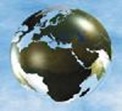 ОТРАЖЕНИЕРоссия: взгляд со стороны1ИНФОРМАЦИОННО – АНАЛИТИЧЕСКИЙ ВЕСТНИК №20 (831) Май 2023 г.ПОЛИТИКА:Игра вокруг ветоНаташа Йованович, "Печат" (Сербия)Консенсус главных геополитических игроков насчет необходимости реформирования Совета безопасности Организации Объединенных Наций легко может ввести в заблуждение и навести на мысль, что их мотивы схожи, и что только реконструированный "дом мира" может вернуть порядок в мировую неразбериху. Политологи, однако, предупреждают, что разные подходы к принципу решения этого вопроса говорят и о разности намерений. Если один блок государств видит в возможных переменах инструмент для построения мира на принципах многополярности, то для других это лишь способ укрепить порядок однополярный. А в таком устройстве нет места ни для России, ни следовательно для стабильной архитектуры международного порядка.Усмирение непослушныхО требованиях государств, которые видят необходимость в реформе Совета безопасности ООН, вновь заговорил Генеральный секретарь ООН Антониу Гутерриш на заседании Совета безопасности, на котором председательствовал министр иностранных дел Российской Федерации Сергей Лавров. В ответ глава российского МИДа заявил, что Совет безопасности ООН следует расширить, но не за счет западных государств, а за счет представителей Азии, Африки и Латинской Америки.Широко о реформах Организации Объединенных Наций, которые отражали бы нынешнюю геополитическую реальность, заговорили 24 февраля, когда Соединенные Штаты Америки и их союзники увидели для себя шанс заполучить дополнительные механизмы для глобального доминирования. Старыми механизмами, в частности, тем, что заседания Совета безопасности ООН проводятся на территории Соединенных Штатов Америки, те пользуются без меры. Отказ в визах представителям разных государств, давление и слежка за главой этой организации Антониу Гутерришем и за его подчиненными свидетельствуют о деструктивной роли Соединенных Штатов Америки на единственной из оставшихся баз, пригодных для поддержания стабильности и равновесия в международных отношениях.Секретные документы, утекшие из Пентагона, подтверждают, что Антониу Гутерриш был готов пойти навстречу интересам России ради сохранения продовольственной сделки, и что в разговоре со своим заместителем Аминой Мохаммед он выразил негодование по поводу призыва главы Европейской комиссии Урсулы фон дер Ляйен производить больше оружия. Подобные воззрения главы Организации Объединенных Наций, конечно, не устраивают США, которые видят в навязывании идеи реформирования Совета безопасности ООН самый верный способ усмирить "непослушных".Картина новой реальности или...Разговоры о реформе Организации Объединенных Наций продолжаются годами, но предложения Вашингтона и Москвы диаметрально различны. Соединенные Штаты Америки пытаются включить в ООН как можно больше государств, поддерживающих политику коллективного Запада. Россия, в свою очередь, предупреждает, что, если по предложению американцев постоянным членам Совета безопасности ООН урежут полномочия, эту организацию может постигнуть судьба Лиги наций. О необходимости реформировать Совет безопасности ООН заявили Соединенные Штаты Америки, Бразилия, Австралия, Индия и Япония, а также Турция. Ее президент заявил, что нынешний порядок, при котором судьба человечества зависит от воли пяти государств, нельзя назвать устойчивым.У России есть своя позиция. Первый заместитель постоянного представителя Российской Федерации в ООН Дмитрий Полянский считает, что необходимо расширить географию членов Совета безопасности, чтобы там присутствовали представители африканских, азиатских и латиноамериканских государств.Существует альтернативный подход к реформе Совета безопасности ООН, который предполагает привлечение новых постоянных членов ООН с правом вето. Однако страны коллективного Запада и их союзники говорят о реформе организации только как о потенциальном способе ограничить в ней влияние России.По словам американского представителя при ООН в Нью-Йорке, государства "должны прийти к консенсусу относительно предложений по расширению Совета безопасности (…), поскольку Совет безопасности ООН должен лучше отражать мировые реалии". Одно из предложений Соединенных Штатов Америки звучит так: в случае применения права вето одним из постоянных членов Совета безопасности созывается заседание Генеральной ассамблеи по вопросу, на который наложено вето сроком 10 рабочих дней. США объясняют это предложение тем, что подобный порядок позволит и другим государствам высказаться по этому вопросу, даже если у них нет места в Совете безопасности ООН. Иными словами, чтобы учитывалось мнение всех государств, необходимо организовать отдельные заседания Генеральной ассамблеи ООН.Если обратиться к прошлому, то с 2014 года большая часть резолюций, на которые накладывалось в Совбезе ООН, были западными резолюциями по Сирии, Украине, Йемену, Венесуэле, Боснии и Герцеговине, и тогда можно предположить, что конечной целью такого механизма является усложнение, а не решение проблем.Хотя на первый взгляд предложения могут показаться выражением готовности Соединенных Штатов Америки отказаться от привилегированного права вето, правда в том, что они лишь пытаются создать иллюзию того, что большинство государств поддерживают их политику. Эту позицию США не приемлют в Индии, Бразилии, Африканском союзе, Организации исламского сотрудничества, которые обоснованно сомневаются в добрых намерениях Соединенных Штатов Америки. Кроме того, не стоит забывать, что региональные объединения, такие как ШОС, БРИКС, ЕАЭС, АСЕАН превращаются в новые центры притяжения в современном мире, и их представители могут конкурировать за места в Совете безопасности Организации Объединенных Наций.В формате альянсаАналитики предупреждают, что США намерены заменить Совет безопасности ООН форматом, разработанным в рамках саммита Альянса демократий, который основал бывший датский премьер Андерс Фог Расмуссен. Биография основателя альянса раскрывает и направления деятельности этой организации. Будучи Генеральным секретарем Североатлантического альянса с 2009 по 2014 год, Расмуссен курировал оккупацию Ирака и Афганистана, а также операцию по смену режима в Ливии, где джихадисты, связанные с ИГИЛ*, взяли под контроль страну. Он основатель Трансатлантической комиссии за прозрачность выборов — органа, который обвинил Россию во вмешательстве в американские выборы. Я напомню, что Джо Байден был одним из первых спикеров на первом саммите этого альянса в 2018 году.Суть программы альянса сводится к формированию формального военного, политического и экономического союза мировых "демократий", который был бы готов действовать против Российской Федерации и Китая. Союз демократий ненапрямую финансируется правительством Соединенных Штатов Америки через Международный республиканский институт и Национальный демократический институт, Европейский фонд демократии. Кроме того, он получает деньги от Атлантического совета, организации, которая не является членом НАТО. Деньги поступают и от крупных технологических компаний, вроде Microsoft и Facebook**. К другим важнейшим источникам финансирования относятся тайваньское правительство, Институт Джорджа Буша и фонд Виктор Пинчука, названного в честь украинского олигарха, борца с Путиным. Чтобы этот формат можно было применить к Совету безопасности ООН, необходимо, чтобы США через реформы расширили круг членов.Параллельно западные партнеры уже давно настаивают на ограничении права вето России. Подобных полномочий нет ни у конкретных стран, ни у международных организаций. Место России в Совете безопасности Организации Объединенных наций опирается на Венскую конвенцию и не подлежит пересмотру. Несмотря на это, в 2022 году президент Украины Владимир Зеленский несколько раз призывал исключить Россию из Совета безопасности ООН и организации в целом. Киев заявил о нелегитимности статуса Российской Федерации в Совбезе, а глава Министерства иностранных дел Украины Дмитрий Кулеба сказал, что его страна начала некий "процесс", цель которого заключается в исключении России из Совета безопасности и организации в целом. В декабре 2022 году глава Европейского совета Шарль Мишель также предложит создать механизм для оспаривания членства России в Совете безопасности ООН, а президент Соединенных Штатов Америки Джо Байден призвал на Генеральной ассамблее ООН к реформе Совета безопасности.Если США добьются своего, как предостерегают аналитики, Совет безопасности ООН, несомненно, превратится в заседание типа конференции — нечто вроде Давоса.* террористическая организация, запрещенная в России** деятельность Meta (соцсети Facebook и Instagram) запрещена в России как экстремистская.***Эммануэль Макрон: "Европа должна избегать роста конфронтации, который ускорит ее превращение в вассала"Николя Бейту (Nicolas Beytout) L'Opinion (Франция)L’Opinion: Какой Европа будет через десять лет?Макрон: Наш континент станет очень разнообразным. Ровно год назад — почти день в день — я предложил парламенту концепцию европейского политического сообщества. В его основу заложены 44 или 45 европейских стран, которые простираются от Исландии до Кавказа. Именно такое сообщество нам нужно, чтобы задуматься об обмене благами и кадрами, о геополитической последовательности, о проблеме миграции, о технологиях, энергетике и инфраструктуре. Это сообщество (на основе ЕС) обеспечит нам более процветающий, суверенный, "зеленый" и взыскательный Евросоюз, который готов к дальнейшей интеграции, — возможно, в области Шенгенского соглашения, или верховенства права, или социальной Европы. Этот ЕС даст нам Европу, готовую к более частым взаимным обменам. У нее уже есть евро, но, бесспорно, Европа захочет двигаться дальше.Подобное сообщество даст нам ЕС, который легко подчинится глубокой реформе и глобальной модернизации управления. Все станет эффективнее, поскольку нам нужна Европа, которая принимает решения быстрее и мощнее. В этом отношении наш регион добился большого прогресса, и не стоит его недооценивать! За последние годы мы пережили революцию — на манер той, которую совершил Коперник в астрономии. Она шла, в частности, со времен пандемии COVID-19, пока мы справлялись с проблемой долгов, реагировали в области здравоохранения — придумывали вакцины. Потом были война, санкции, милитаризация, суверенитет, вставший на повестку дня. Почти никто не представлял, что Европа способна на такое еще пять лет назад. Геополитически я одержим идеей ускорить строительство такой архитектуры так, чтобы избежать обострения китайско-американской конфронтации. Европа не должна "следовать" за США.— Сделанные вами по прибытии из Китая высказывания были негативно восприняты партнерами...— В этом ускорении и заключался весь смысл моих высказываний, которые я делал в Китае и по возвращении оттуда, и я беру на себя ответственность за них. Наши интересы состоят далеко не в росте напряженности. Все совсем наоборот: нам выгоден баланс сил.Потому что я думаю, что Европа, и ее составная часть Франция в первую очередь, — мы вместе должны выполнить наше призвание быть "державой равновесия". Мы должны стать "силой, выступающей за решение проблем". Да, мы действуем с таким союзником, как США, но мы же должны быть в состоянии построить многосторонние отношения, включающие и связи с китайцами. Нет ответа на климатический кризис без китайцев. Биоразнообразие тоже не сохранить без сотрудничества с Китаем.Но этой "державой равновесия" мы можем быть только в том случае. если мы не впадем в зависимость. Только тогда мы сможем работать с Африкой, со странами Ближнего Востока, то есть даже с нашими непосредственными соседями. Но вот проблема: наши страны-соседи боятся конфронтаций сегодняшнего мира; они больше не готовы вверять свою судьбу великим державам. Тем не менее сотрудничество с этими соседями — это наше будущее. Вот поэтому нам и нужно усиление нашей политики независимости: оно нужно прежде всего, чтобы Европа была хозяйкой у себя дома. Вот почему нам надо избегать роста конфронтаций, которые могут ускорить нашу вассализацию.— Вы упомянули идею Европы от Исландии до Кавказа... Какую перспективу вы видите у конфликта на Украине?— Об этом рано говорить. В ближайшие дни у меня намечены переговоры с украинцами, европейцами, Большой семеркой, с союзниками. Парад 9 мая показал Россию ослабленную... Россия уже проиграла — геополитически. Давайте начистоту: речь больше не идет о "специальной операции", иначе Путину не пришлось бы проводить мобилизацию.И при этом Россия вызвала сомнения у своих исторических союзников, у ближнего зарубежья. России пришлось начать нечто вроде процесса своего вассального подчинения Китаю.Больше того: Россия потеряла доступ к Балтике, который для нее критически важен. Россия потеряла его, потому что [своими действиями] она приблизила выбор Швеции и Финляндии в пользу вступления в НАТО. Это было немыслимо еще два года назад. Так что геополитическое поражение России уже произошло. И давайте говорить по фактам: Россия не должна победить на поле боя. И тут уж нам нужно решить: как помочь украинцам в их контрнаступлении, как обеспечить все гарантии для переговоров россиян с Киевом, которые точно состоятся. И я всегда говорил: в конце концов, новая архитектура европейской безопасности должна в полной мере обезопасить завтрашнюю Украину. Однако она должна предусматривать отсутствие конфронтации с Россией и восстановление устойчивого баланса сил. Но, прежде чем достичь этого, нам предстоит пройти много этапов.***Единственный победитель на Украине – это КитайНилай Сайя (Nilay Saiya), Рахмат Вадиди (Rahmat Wadidi), The National Interest (США)Вооруженный конфликт на Украине зашел в тупик, и конца ему не видно. Мир живет в ожидании нового кровопролития и разрушений на втором году боевых действий, и все главные его участники начинают понимать, что никаких очевидных побед они не добились. Исключение составляет Китай.На одной стороне конфликта Соединенные Штаты и их союзники. Когда к власти в Вашингтоне пришел президент Джо Байден, США стали самым непреклонным союзником Украины. Они вкачали в эту страну более 75 миллиардов долларов гуманитарной, финансовой и военной помощи. Вашингтон поставляет или скоро поставит Киеву современные системы вооружений, включая "Джавелины", ЗРК "Пэтриот", а также танки М1А1 и А2 "Абрамс". Европейские партнеры Америки тоже оказывают Украине помощь в различных областях, в том числе, финансовую, энергетическую и бюджетную, а также содействуют ей в сфере дипломатии. В декабре прошлого года Евросоюз согласовал в законодательном порядке пакет финансовой помощи Киеву на 2023 год в размере 18 миллиардов евро. Тем не менее, несмотря на поддержку Запада, кажущуюся безграничной, США и их европейские союзники ни на йоту не приблизились к изгнанию России с Украины. Они лишь истощили свои ресурсы.На другой стороне конфликта находится Россия. Ее экономика выдержала бремя экономических санкций Запада, но Москва лишилась европейского рынка, столкнулась с чудовищной утечкой мозгов и фактически превратилась в младшего партнера Китая. По всем меркам России не удалось восстановить свою гегемонию в ближайшем географическом окружении. НАТО сплотилась как никогда: альянс включил в свой состав Финляндию и готовится к принятию Швеции. Кроме того, вооруженный конфликт ускорил процесс перехода к альтернативным источникам энергии, а это создает серьезную угрозу российской экономике, основу которой составляет добыча углеводородов. <…>Конечно, больше всех от этого конфликта пострадала Украина. Она отразила первые обезглавливающие российские удары, нацеленные на Киев и на самого президента Владимира Зеленского. Но сейчас страна оказалась в ситуации времен Первой мировой войны, потому что ей приходится вести окопную войну с русскими. Линия фронта в Херсонской, Запорожской, Донецкой и Луганской областях практически не меняется. С начала боев погибли как минимум 8 000 мирных жителей и десятки тысяч украинских военнослужащих. Почти 18 миллионов человек остро нуждаются в гуманитарной помощи, а 14 миллионов оказались в числе перемещенных лиц. Владимир Путин нагнетает милитаристскую риторику, объявив о планах размещения тактического ядерного оружия в Белоруссии к июлю этого года. Этот шаг создаст самую серьезную угрозу выживанию Украины. Киеву удалось избежать поражения, однако до победы (или до окончания боев, что более реально) ему еще очень далеко, если она вообще возможна.Но есть одна страна, которая во многом выиграла от этого кровопролития. Речь идет о Китае. Пекин с улыбкой наблюдал за тем, как Соединенные Штаты последние 20 лет истекали кровью, проводя различные интервенции на Ближнем Востоке. Сегодня США делают то же самое, ведь Вашингтон завяз в очередном продолжительном конфликте, в котором не может быть победителей. Китай, между тем, выделяет большие средства на модернизацию ВВС и сухопутных войск. Он расширяет свои военно-морские силы в Восточной Азии, создавая противовес американскому военно-морскому присутствию. Пекин совершенствует свой стратегический и тактический ракетный арсенал и системы пуска. Китайские политики понимают, что дальнейшие дорогостоящие военные авантюры США за рубежом будут все больше менять соотношение сил в пользу КНР. Пекин воспользовался вооруженным конфликтом на Украине в интересах своей внешней политики. Он неуклонно расширяет экономические отношения с Москвой и, по словам некоторых специалистов по Китаю, в ближайшем будущем может начать поставки в Россию оружия и боеприпасов.Ирония ситуации заключается в том, что Запад ввязался в войну против России в тот самый момент, когда ему надо было всячески налаживать с ней отношения, чтобы создать противовес усилению Китая. Вместо этого он просто толкнул Москву в объятия Пекина, который только этого и ждал. Китай объявил о своей готовности налаживать "безграничную дружбу" с Россией, у которой есть все основания опасаться его усиления. Вместо того, чтобы общими российско-американскими усилиями сдерживать Китай, мы оказались в такой ситуации, когда две эти страны, по сути дела, сражаются друг с другом на Украине. Таким образом, Соединенные Штаты вступили в конфронтацию с двумя великими державами. Только наивные оптимисты могут поверить, что США способны победить в этом противостоянии.***Украине нельзя вступать в НАТОДуг Бэндоу, The American Conservative (США)Соединенные Штаты – самая могущественная страна в мире. Америка является членом большего числа военных альянсов и имеет больше союзников, чем любое другое государство.Президент Украины Владимир Зеленский развернул целую кампанию, чтобы добиться внесения своей страны в этот длинный список союзников на предстоящем саммите НАТО, что, по его словам, "станет своевременным сигналом". Усилия Украины встречают поддержку со стороны других незадачливых и беспомощных иждивенцев, зависящих от Соединенных Штатов, таких как Эстония, чей президент Алар Карис недавно заявил: "В настоящий момент другой альтернативы нет". Представитель Министерства обороны Эстонии Туули Данетон призвал альянс сказать украинцам, "что после всех пережитых ими страданий их место – в НАТО, и все будут более чем рады их вступлению". Министр иностранных дел соседней Литвы Габриэлюс Ландсбергис ранее заявил, что членство Украины в НАТО "практически неизбежно" и что альянс "должен будет найти способ принять Украину".На самом деле, трансатлантический альянс вовсе не обязан это делать. Украине следует остаться за пределами НАТО, по крайней мере до тех пор, пока Эстония не будет готова взять на себя ответственность за оборону Киева. Увы, на это потребуется много времени, поскольку Таллинн занимает среди членов альянса 25-е место из 31 по объему расходов на оборону, а в 2021 году численность его вооруженных сил составляла всего 6800 человек.К несчастью, военные расходы превратились в одну из самых масштабных программ Соединенных Штатов по оказанию помощи другим странам. США относятся к союзникам так, будто это "друзья" в соцсетях, стараясь набрать как можно больше таких "друзей", независимо от их ценности. Несколько лет назад Вашингтон отпраздновал вступление в НАТО Черногории и Северной Македонии – первая представляет собой страну с пейзажами, отлично подходящими для съемок фильмов, а вторая много лет вела споры по поводу своего названия, – и теперь они занимают 31-е и 30-е места соответственно по объемам расходов на оборону. Похоже, что следующим в списке на вступление в альянс будет Герцогство Гранд-Фенвик.Сторонники множества оборонных обязательств Вашингтона, часто выступающие в качестве адвокатов правительств, которые нуждаются в защите, утверждают, что этот альянс увеличивает мощь Америки. Однако обычно все происходит с точностью до наоборот. Невероятная мощь Соединенных Штатов как раз и привлекает союзников, в первую очередь слабаков, которые стремятся укрепить свои позиции за чужой счет. Большинство стран хотят получить гарантию безопасности от Дяди Сэма, вооруженного ядерными боеголовками, чтобы снять с себя ответственность за собственную оборону.Европейцы и японцы превратились в иждивенцев Соединенных Штатов в конце Второй мировой войны. Южная Корея заключила долгожданный договор о "взаимной" обороне в 1953 году. В последующие годы многие другие государства получили официальный, а иногда и неофициальный статус союзников Америки.Обеспечение защиты важных стран, разрушенных войной, от потенциальной агрессии со стороны Советского Союза, пока они не восстановятся в экономическом смысле, действительно имело смысл в первые годы холодной войны. Однако предполагалось, что присутствие американского контингента должно быть временным. Историк Джеймс Макаллистер отметил, что "американские политики от Франклина Рузвельта до Дуайта Эйзенхауэра усиленно пытались избежать того, чтобы будущее Европы зависело от постоянного военного присутствия Соединенных Штатов на континенте". Эйзенхауэр подчеркивал необходимость наращивать собственный потенциал тех, кого Америка защищала. "Мы не можем быть современным Римом, охраняющим дальние границы своими легионами, хотя бы по той причине, что политически это не наши границы", – говорил он.Тем не менее, сегодня большинство стран Европы не обременяют себя тем, чтобы поддерживать собственные вооруженные силы – по крайней мере такие, которые были бы способны осуществлять серьезные военные операции. Германия дважды нападала на промышленно развитые страны, и оба раза это привело к катастрофическим последствиям. Но последнее время военные закупки и боеготовность немецкой армии превратились в ее национальный позор. Сейчас уже даже нельзя с уверенностью сказать, что Германия одержит победу в прямом столкновении с Эстонией, хотя Черногория, скорее всего, капитулирует под ее натиском. Несмотря на звучавшие в прошлом году громкие призывы, правительство Германии, возглавляемое Социал-Демократической партией, фактически отступило от своих обещаний провести серьезное перевооружение.Ничего не изменится, пока Соединенные Штаты продолжают "заверять" Европу, что независимо от того, как мало она делает, американцы все равно готовы умирать за страны, чьи граждане не хотят сделать то же самое. Подобно Дику Чейни, они, очевидно, следуют "другим приоритетам". Ничего не изменится, пока Дядя Сэм, пусть даже продолжая ныть и критиковать своих союзников, позволяет, чтобы все им пользовались.Откровенно говоря, тот факт, что вами открыто пользуются, не играет особой роли, когда речь идет о таких странах, как Черногория, которая не стоит того, чтобы пытаться ее завоевать. Россия не готова развязать третью мировую войну, чтобы оккупировать Подгорицу, будь то для съемок шпионского фильма или по какой-то другой причине.Но с Украиной все иначе. Для национальной безопасности Соединенных Штатов Украина играет примерно такую же незначительную роль, как и Черногория, однако она имеет экзистенциальное значение для России – и не только для президента Владимира Путина.Уничтожив Ирак, безрассудная администрация Джорджа Буша-младшего добилась того, чтобы на саммите НАТО в Бухаресте в 2008 году прозвучало обещание в конечном счете принять Украину в состав альянса. Однако следующая американская администрация, а также другие члены организации отказывались выполнять это обещание, справедливо полагая, что Киев – хотя он и подвергался нападкам со стороны России – все же не стоит того, чтобы его защищать.Увы, нежелание прямо отказаться от обещаний, данных Украине, несмотря на предупреждения о возможных тяжелых последствиях, подготовило почву для начала специальной военной операции России в феврале прошлого года, – это, а также отказ от выполнения Минских соглашений, которые предусматривали расширение автономии преимущественно русскоязычного востока Украины. Действительно, в декабре прошлого года бывший канцлер Германии Ангела Меркель признала, что те соглашения были лишь уловкой, чтобы выиграть время для Киева. <…>Между тем практика сначала давать обещания, а потом их не выполнять остается характерной чертой политики союзников НАТО. Осенью прошлого года в Бухаресте члены альянса провозгласили: "Мы твердо привержены политике открытых дверей Североатлантического союза. Мы подтверждаем решения, принятые нами в 2008 году на встрече в верхах в Бухаресте, и все последующие решения в отношении Грузии и Украины". Но, как и прежде, очередное обещание тоже оказалось пустым. Комментируя этот вопрос, советник по национальной безопасности Джейк Салливан ответил, что "процесс в Брюсселе следует запускать в другое время". Надо полагать, к тому же в другой вселенной и в другом измерении.По мере приближения июльского саммита мнения членов НАТО в отношении Украины разделились. Соединенные Штаты, Германия и некоторые другие страны отвергают призывы к немедленным действиям. Восточноевропейские государства, всегда готовые пожертвовать деньгами и кровью американцев, продолжают прикладывать усилия, чтобы "заставить Вашингтон изменить курс в преддверии саммита".Генеральный секретарь НАТО Йенс Столтенберг сказал, что он надеется "помочь Украине в продвижении к членству в НАТО". "Мы согласуем многолетнюю программу, в рамках которой будем работать над тем, как помочь Украине перейти от стандартов, доктрины и техники советской эпохи к стандартам, доктрине и технике НАТО", – добавил он. Но это лишь продлит иллюзии Киева и продолжит подпитывать опасения России касательно ее безопасности.Если бы за Украину стоило бороться, то сейчас было бы самое время это сделать. Исход конфликта остается под вопросом. Даже самопровозглашенные друзья Киева обеспокоены тем, что ему не хватает человеческих ресурсов и вооружений для полной победы.Патовая ситуация крайне невыгодна Украине. Десятки тысяч убитых и раненых, миллионы перемещенных лиц, города разрушены, экономика находится на иностранном жизнеобеспечении, а будущее развитие поставлено на паузу. Действительно, союзники готовы сделать ровно столько, чтобы Киев продолжал бороться, но не готовы оказать такую помощь, которая позволила бы ему одержать решающую победу. Такое поведение свидетельствует о том, что союзники готовы реализовывать стратегию обескровливания России до последнего украинца.Американские политики, возможно, считают, что "оно того стоит", как однажды сказала покойная Мадлен Олбрайт о гибели иракских детей от голода, ставшего следствием санкций. Но, несмотря на лихорадочную риторику европейцев и множество обещаний предоставить вооружения Украине, больше никто не пожелал вступить в этот конфликт. Хотя Польша и страны Балтии продолжают настаивать на необходимости увеличить поддержку Киева, они не осмеливаются ни на какие активные меры без одобрения Соединенных Штатов. В действительности, Варшава, как и все остальные члены НАТО, испытала большое облегчение, когда оказалось, что ракета, упавшая на ее территории, была украинской, а не российской.К счастью, пока что администрация Байдена, похоже, решительно намерена не провоцировать глобальный конфликт с Москвой, который может опустошить как Украину, так и Америку. Цена и риски затяжного конфликта, в ходе которого Россия будет становиться все более враждебно настроенной и/или отчаянной, чрезвычайно велики, особенно для стесненной в финансовом отношении и политически нестабильной Америки.Президент Джо Байден должен отреагировать на не слишком хорошо завуалированные попытки Украины манипулировать Соединенными Штатами и Европой, чтобы заставить принять ее в НАТО и в конце концов вступить в текущий конфликт. На самом деле в марте прошлого года, когда все еще была возможность заключить соглашение, Зеленский отверг этот вариант. "Очевидно, что Украина – не член НАТО, мы это понимаем. Мы годами слушали о якобы открытой двери, однако нам уже сказали, что мы в нее не войдем. Это правда, и ее необходимо признать", – сказал он. Но внутреннее политическое давление, неожиданный успех на поле боя и мощная иностранная поддержка, по-видимому, раздули его геополитические амбиции. Вашингтону следует отбить этот очередной пробный шар, запущенный Зеленским, и сделать приоритетом мир.***Для достижения мира на Украине необходимо, чтобы гарантии безопасности получили и Киев, и МоскваЙорген Мёллер (Joergen Moeller), Al Jazeera (Катар)Боевые действия на Украине, ставшие причиной опустошения страны, продолжаются уже больше года. Однако в последние месяцы военная активность значительно снизилась, а сторонние наблюдатели все чаще говорят о «тупиковой ситуации» и необходимости урегулирования украинского кризиса дипломатическим путем.Хотя обе стороны заявили, что готовы к диалогу, им еще предстоит сесть за стол переговоров, чтобы обсудить условия мира. Пока международное сообщество размышляет о том, как этого добиться, важно помнить, что мира можно достичь, обеспечив безопасность и России, и Украины. Именно оба этих государства должны получить гарантии, а не какое-то одно.Россия и Украина подписали Хартию европейской безопасности, которая была принята на шестом саммите ОБСЕ в Стамбуле в ноябре 1999 года. Статья II, пункт 8 гласит: «Каждое государство-участник имеет равное право на безопасность. Мы вновь подтверждаем присущее каждому государству-участнику право свободно выбирать или менять способы обеспечения своей безопасности, включая союзные договоры, по мере их эволюции. Каждое государство также имеет право на нейтралитет. Каждое государство-участник будет уважать права всех других в этом отношении».Совершенно ясно, что сегодня парадигмы безопасности Украины и России не могут быть легко согласованы, но это не означает, что невозможно прийти к соглашению, которое устраивало бы обе стороны.Соединенные Штаты остаются незаменимыми для безопасности и независимости Украины, но их приверженность этим целям не продлится долго. Недавно Вашингтон дал понять, что борьба с Россией на Украине и в других регионах является второстепенной задачей, поскольку его главная забота — Китай.Поэтому гарантии безопасности для Украины должен предложить Евросоюз, чьи экономические интересы затронуты в этом конфликте. Киев может предпочесть иметь дело с Вашингтоном, но рано или поздно он поймет, что Брюссель гораздо более надежный союзник.Европа может гарантировать безопасность Украины, реанимируя более ранние планы по созданию Европейского оборонительного сообщества (ЕОС), которые были выдвинуты в 1952 году странами Бенилюкса, Францией, Италией и Западной Германией для отражения «советской военной угрозы». Тогда эта попытка провалилась из-за французского парламента, но сегодня маловероятно, что Париж станет блокировать такую инициативу.ЕОС может разместить вооруженные силы на территории Украины, чтобы Киев получил необходимые гарантии безопасности. Таким образом, европейцы опровергли бы заявление России о том, что ее действия на Украине являются самообороной, спровоцированной расширением НАТО.Обычные вооруженные силы Европы станут противовесом для российской армии, при условии, что государства-члены Евросоюза реализуют текущие планы по усилению обороноспособности и не станут жертвой принятия желаемого за действительное, считая современный мир действительно безопасным.Единственной значимой проблемой может стать потребность в противодействии ядерной угрозе со стороны России. Есть два способа, как разорвать этот порочный круг.Во-первых, присутствие на территории Украины войск ЕОС, которые прибудут от стран-членов НАТО, может предотвратить эскалацию военного конфликта из-за стратегической неопределенности применения или неприменения 5-й статьи Устава НАТО.Во-вторых, ядерное оружие Франции также может быть использовано в качестве сдерживающего фактора. Эммануэль Макрон заявил, что французские средства ядерного сдерживания готовы внести свой вклад в коллективную безопасность Европы.Инициативы о многостороннем подходе к проблеме ядерного сдерживания выдвигались и раньше. В начале 1960-х годов США предложили НАТО создать многосторонний ядерный флот, известный как Многосторонние ядерные силы. Ядерный арсенал Франции сегодня вряд ли может тягаться с российским, потребуются время и деньги для его расширения. Таким образом, французское ядерное оружие, как средство ядерного сдерживания России в Европе, вполне могло бы стать рабочим решением в долгосрочной перспективе.Установление гарантий безопасности для России, скорее всего, ляжет на плечи Китая. Пекин неоднократно отмечал: «Украинский кризис — это то, чего мы не хотим видеть». Скорее всего, председатель КНР Си Цзиньпин хочет, чтобы президент России Владимир Путин не оказался ни проигравшим, ни победителем.В марте, во время визита Си в Москву, Путин заявил, что Россия не создает с Китаем военного союза. России он не нужен. Достаточно того, что ее стабильность является приоритетом для Китая, а значит этого вполне хватит в качестве гарантии безопасности.Возможно, именно позиция Китая пока сдерживает Россию от более активного продвижения мирных переговоров по украинскому кризису. Если Пекин действительно настроен на окончание конфликта на Украине, ему следует сократить поддержку Москвы.Китаю достаточно просто изменить риторику и поддержать заявления Запада о том, что это Россия блокирует мирное соглашение. Это подорвало бы глобальные симпатии к Москве и лишили бы ее одного из главных козырей.Путин, несомненно, не начнет мирный процесс без полной военной победы на Украине, поскольку издержки его страны в этом случае будут слишком высоки. Россия начала спецоперацию на Украине с целью избавить страну от нацистов и прекратить геноцид русскоязычного населения. Россияне начнут задавать вопросы, если он резко завершит эту кампанию и сядет за стол переговоров с нацистами.Запад, со своей стороны, должен будет поработать над изменением глобальных представлений о виновниках конфликта. В противном случае подозрения о том, что Соединенные Штаты и Евросоюз использовали Украину в своих интересах, будут расти, что приведет к их дальнейшей изоляции.Соединенным Штатам также придется проявить осторожность. Им не следует рассматривать возможную китайско-российскую «Антанту» как попытку разрушить мировой порядок или как серьезную угрозу американским интересам. Если это произойдет, то остальной мир может укрепиться во мнении, что НАТО настроено на конфронтацию с Россией и, в конечном счете, с Китаем.Несмотря на то, что предоставление гарантий безопасности как для Украины, так и для России будет сложной задачей, это единственный способ положить конец текущему кризису. Ни одна из сторон не хочет жить в условиях затяжного конфликта. И как бы Запад ни боялся подъема Китая, ему придется сыграть свою роль в продвижении мира на Украине. В противном случае он рискует еще больше изолироваться от остального мира.***Что Декларация о независимости Австрии может поведать нам о сегодняшней УкраинеДжеймс Карден, Responsible Statecraft (США)15 мая исполняется 68 лет с момента подписания малоизвестного соглашения, которое является одним из самых важных за всю сорокалетнюю историю холодной войны.Государственный договор о восстановлении независимой и демократической Австрии, также известный под названием "Декларация о независимости Австрии", был подписан представителями Соединенных Штатов Америки, Советского Союза, Франции и Великобритании в Вене 15 мая 1955 года.Договор положил конец 17-летней иностранной оккупации Австрии (с 1938 по 1945 год ее оккупировали нацисты, а с 1944 по 1955 год – Большая четверка) и создал условия для независимости и нейтралитета этой страны.В своем послании сенату с просьбой о ратификации договора президент Дуайт Эйзенхауэр отметил: "Австрийский государственный договор является кульминацией усилий западных держав, которые более восьми лет пытались добиться согласия Советов на предоставление свободы Австрии".Надо отметить, что эти восемь лет были самыми напряженными за всю историю первой холодной войны. Прошло всего несколько лет после того, как Сталин жестокими методами установил советскую гегемонию над странами Восточной Европы. В этот период Советы взорвали водородную бомбу, произошла война в Корее, а годом позже СССР безжалостно подавил восстание в Будапеште. Тем не менее, оккупационные державы сумели мирно договориться о статусе Австрии, что заложило основы для успешной послевоенной трансформации страны.В годы, предшествовавшие подписанию договора, одним из главных препятствий, которое надо было преодолеть (наряду с вопросом о компенсации Советам), стал вопрос об австрийском нейтралитете. В попытке добиться от Советов согласия на заключение договора австрийский министр иностранных дел направил в Москву послание через нейтральную Индию. В нем говорилось, что Австрия не будет вступать ни в какие военные блоки, восточные или западные. Эйзенхауэр поначалу возражал, обеспокоенный тем, что примеру Вены последуют немцы, расстроив американские планы перевооружения Германии и включения ее в состав НАТО. Но в октябре 1954 года этот вопрос решили, когда был подписан Протокол о вступлении ФРГ в Североатлантический пакт.Договор и декларация о нейтралитете принесли несомненную пользу Австрии. Как писал спустя 40 лет после подписания договора ныне покойный историк Тони Джадт, история Австрии в эпоху холодной войны была отмечена "удивительной политической последовательностью". Объявив себя "постоянно нейтральным" государством, Австрия превратилась в "стабильную и процветающую страну в самом центре Европы".Ядерные эксперты Томас Ши и Катерина Павлова в феврале 2022 года отметили в Бюллетене ученых-атомщиков, что Декларация о независимости Австрии оказалась "необычайно успешной". Сегодня в Вене размещаются авторитетные международные организации, такие как ООН и Организация стран-экспортеров нефти. Этот город 10 лет называли "самым удобным для жизни" на основании данных исследования, в котором города мира сравнивались по политическим, социальным и экономическим условиям, по уровню медицины, образования, а также по состоянию инфраструктуры.По каким-то загадочным причинам Вашингтон и его воинственные союзники в Европе вновь и вновь отвергают вполне разумную идею о нейтралитете Украины, упрямо настаивая на ее принятии в НАТО. Здесь есть один любопытный момент. По словам журналиста Бена Ариса члены украинской делегации на переговорах в апреле 2022 года были готовы уступить требованию Москвы и отказаться от планов вступления в НАТО в обмен на "двусторонние соглашения о безопасности со всеми западными партнерами". Российская делегация согласилась на это.Что бы мы ни думали о мотивах, руководстве и внутриполитической обстановке в России, возрождение Австрии после подписания договора о независимости указывает на то, что в идее об украинском нейтралитете есть немало достоинств. Анатоль Ливен из Института Куинси отмечает: "На Западе и на самой Украине к декларации о нейтралитете относятся как к колоссальному и опасному поражению Украины. Но история современной Европы это опровергает. Втягивание в соперничество великих держав – это отнюдь не замечательная и чудесная вещь, как это себе представляет американский внешнеполитический и военный истэблишмент, надежно защищенный от всех ужасов такой конфронтации. Если имеются достаточно надежные гарантии, нейтралитет для страны – это огромное благо".Конфликт на Украине длится второй год, и конца ему не видно. Администрации Байдена и ее западным партнерам было бы нелишне ознакомиться с полузабытой историей успеха Австрии времен первой холодной войны.***Проверка Китаем. Скажет ли Запад заранее нет? Конфликт на Украине может закончиться, как корейская войнаЗбынек Петрачек (Zbyněk Petráček), Lidovky (Польша)Следует ли нам всерьез рассматривать попытку Китая достигнуть мира на Украине? Считать ли нам Китай нейтральным или, может, даже вероятным партнером или видеть в нем явного врага? Союзника мира агрессии, автократии и "новых порядков"?На Западе отвечают, как правило, осторожно или, как сказал президент Чешской Республики Петр Павел на лекции в Великобритании, отрицательно. Ведь "решение" для Тайваня, которое рассматривает Пекин, уж слишком похоже на "решение" для Украины, которое сейчас реализует Москва.Уже с понедельника эта позиция подвергнется испытанию. Китайский дипломат Ли Хуэй (посол по делам Евразии, а ранее дипломатический представитель в Москве) отправился в турне и посетит Киев, Варшаву, Париж, Берлин и Москву. Впервые с начала вооруженного конфликта на Украине представитель одной из держав во время одной поездки проведет переговоры и с Западом, и с Москвой.Разумеется, только основываясь на информации о турне китайского дипломата, делать выводы невозможно. Однако впервые за три месяца, которые прошли после обнародования "китайского мирного плана" (официальное название - "Позиция Китая по политическому урегулированию украинского кризиса"), Пекин демонстрирует, что настроен всерьез.Это уже не поездка китайского лидера Си Цзиньпина к Владимиру Путину в Москву без визита в Киев. Тем не менее украинский президент Владимир Зеленский оценивает китайскую позицию открыто и доброжелательно. И это совсем не похоже на случай с китайским послом во Франции Лу Шае, который заявил, что "бывшие советские государства не располагают весомым статусом в международном праве". Чем бы ни окончилась поездка Ли Хуэй, она станет испытанием для китайского видения мира, китайского влияния и авторитета на Западе.Многие, наверное, заранее думают, что нет смысла воспринимать нечто подобное всерьез. Мол, единственный шанс для Украины, для солидарности с ней и для существующего международного устройства — это победа Украины, точнее Запада, и ее возвращение в границы 1991 года. Это логичное допущение, но только при условии, что на поле боя удастся добиться победы. Настолько ли велика уверенность в ней, что не стоит задумываться, хотя бы втайне или в рамках непубличной дипломатии, о плане Б? Вот вопрос.По-своему это зеркальное отражение хода мыслей Москвы. Для нее тоже единственно возможный путь выхода из вооруженного конфликта — полная победа. Но давайте взглянем на карту мира. Мы найдем там слишком много примеров стран, которые добивались полной победы, а на деле живут уже десятки лет тем или иным образом разделенными. К ним относится Ирландия, которая отдала под управление Лондона весь север острова. Другой пример — тот же Китай, который добивается суверенитета над Тайванем. Кашмир разделен линией перемирия между Индией и Пакистаном. Святая Земля остается в центре израильско-палестинского спора. Кипр этнически поделен на греческую и турецкую часть. А есть еще Корея.Корейская война началась с вторжения с коммунистического Севера (КНДР) в июне 1950 года. На помощь Югу пришел Запад под флагом ООН, а на помощь Северу — Китай под флагом "добровольцев". До января 1951 года шли ожесточенные бои, а потом фронт замер. В июле 1953 года было подписано перемирие, которое сохраняется по сей день. При этом агрессор (КНДР) не наказан. Можно ли исключить, что на Украине все закончится так же, как в Корее или на Кипре?Это не означает, что Пекин заслуживает аплодисментов, или что он урегулирует конфликт в соответствии с международным правом и солидарностью с тем, кто подвергся агрессии. Но в ситуации, когда Украина (читай Запад) и Россия полагаются только на полную победу, хорошо, что кто-то все же размышляет вслух о компромиссе, как бы странно это ни звучало. Скажет ли Запад ему заранее "нет"?***Почему Украина вдруг призналась, что убивает людей в России?Марк Галеотти, The Spectator (Великобритания)После нескольких месяцев категорических опровержений глава украинской военной разведки вдруг признал, что Киев действительно проводит кампанию диверсий и убийств внутри России. Но зачем понадобилось менять официальную линию именно сейчас?Начальник Главного управления разведки (ГУР) генерал-майор Кирилл Буданов стал одной из медийных звезд этого конфликта, в том числе благодаря кропотливо сработанному имиджу. Один высокопоставленный сотрудник американской разведки назвал его "гибридом Джорджа Смайли [персонаж книг Джона Ле Карре] и Джейсона Борна [шпион из серии остросюжетных боевиков]". На этой неделе в интервью двум YouTube-каналам он признал причастность Украины к серии недавних терактов в России. А также сообщил, что украинский депутат Евгений Шевченко провел тайные переговоры с президентом Белоруссии Александром Лукашенко от имени спецслужб.Теракты в России были самые разные — от схода с рельсов грузовых составов до покушений на сторонников российской кампании вроде блогера Владлена Татарского (убит в апреле) и писателя и ополченца Захара Прилепина (серьезно ранен ранее в этом месяце). Долгое время предполагалось, что за ними стоит ГУР, но доселе своей причастности ведомство не подтверждало, но и не опровергало.Но затем Буданов заявил западным журналистам: "Мы убивали русских и будем убивать их в любой точке мира до полной победы Украины". Это заявление встревожило многих западных дипломатов и разведчиков своей резкостью — Буданов не уточнил, каких именно россиян он считает законной мишенью, — однако особого фурора не произвело. Это отчасти объясняет, почему он снова заострил на этом внимание, отметив, что "мы достали многих людей, включая представителей общественности и СМИ". При этом, по его словам, за этими атаками стоят главным образом российские граждане, которые охотно сотрудничают с ГУР "по патриотическим соображениям".Украина активизирует кампанию саботажа и убийств внутри России, но Буданов наверняка ведет еще и психологическую войну. Хотя отдельные россияне и могли совершать простые нападения вроде поджогов военкоматов (причем сообщалось о целых сетях анархистов и оппозиционеров), операции более масштабные и сложные — явно дело рук профессионалов. Некоторых россиян склонили к диверсиям обманом или шантажом, однако своими заявлениями о некоем обширном антикремлевском террористическом движении Буданов наверняка рассчитывает поднять на уши органы безопасности и, возможно, спровоцировать ненужные и пагубные репрессии. Ведь именно этот человек заявил, что в России идет переворот с целью свержения Путина, а в кабинете у него висит карта расчлененной Российской Федерации.Наконец, слова Буданова противоречат неоднократным уверениям президента Владимира Зеленского. Так, всего за пару дней до интервью Буданова он заявил в Берлине: "Мы не нападаем на российскую территорию". Не исключено, что президент лукавил: согласно "слитым" документам американской разведки (не подтвержденным, но и не опровергнутым), Зеленский задумывался о захвате пограничных деревень и даже подрыве трубопровода, по которому российская нефть идет в Венгрию.Даже если это всего лишь отрепетированная сценка из жанра "хороший полицейский — плохой полицейский", она все равно может поставить президента в неловкое положение и наводит на сомнения: а полностью ли он контролирует свою разведку? Согласно тем же "сливам", ЦРУ даже пришлось вмешаться и убедить Буданова отказаться от запланированных атак на Россию 24 февраля, в годовщину конфликта. Как выразился один представитель ЕС: "Зеленский должен был подавить эти идеи в зародыше, чтобы американцам не пришлось договариваться с Будановым напрямую".В свои 37 Буданов — самый молодой генерал украинской армии. В СМИ вокруг него сложился настоящий культ личности: всякий раз, когда в России происходит очередная катастрофа, социальные сети взрываются его портретами с ухмылкой и горящими красными глазами. Считается, что у Буданова большие амбиции по завершении конфликта.В прошлом году его даже прочили на смену главнокомандующему генералу Валерию Залужному. Однако вполне возможно, что бывший спецназовец, шпион и ангел мщения украинской нации имеет совсем другие виды — и на собственную карьеру, и на дальнейшую кампанию против России.***"Большая семерка" противостоит Китаю и России в борьбе за глобальное влияниеBloomberg (США)Борьба за глобальное влияние вот-вот разрастется на фоне наращивания Китаем, Россией, США и их союзниками усилий по привлечению на свою сторону правительств и граждан из стратегически важных третьих стран.Наступление многополярного мира, состоящего из соперничающих группировок, наиболее отчетливо проявляющееся в отношении России к конфликту на Украине, станет очевидным в ближайшие месяцы на серии громких саммитов, начиная с ежегодной встречи «Большой семерки» (G7) 19 мая в Японии. По словам источников, знакомых с обстановкой, лидеры G7 и Евросоюза готовятся представить планы по привлечению избранной группы стран в рамках так называемой глобальной «битвы предложений» с Пекином и Москвой.Стратегия предполагает активизацию работы с нейтральными государствами, такими как Бразилия, Вьетнам, ЮАР и Казахстан. Целями программы являются, помимо прочего, взаимодействие на высоком уровне, улучшение координации между существующими инфраструктурными проектами и индивидуальные планы действий для каждой страны со статусом ключевого партнера.Этот шаг равносилен признанию того, что продуманная китайская дипломатия и инвестиции в инфраструктуру, наряду с российскими поставками оружия, удобрений и технологий производства ядерной энергии, берут верх над призывами Запада. Говорят, в основе активизации усилий G7 лежит некоторый отход от преимущественно ценностной точки зрения к той, что основана на более ощутимых предложениях в ряде областей, включая торговлю и безопасность.«Важно, чтобы мы предоставили странам нашего полушария и всему миру выбор», — заявил помощник госсекретаря США по делам Западного полушария Брайан Николс. По его словам, Вашингтону необходимо предложить другим государствам «четкую перспективу и видение того, что они могут сделать для достижения экономических успехов», давая при этом понять, «что такие страны, как Китай не выполняют некоторые обещания».Но союзники США по G7 — а все они ввели санкции против России и в целом разделяют опасения американских коллег в плане нацбезопасности Китая — представляют собой далеко не единственный вариант. Пока президент США Джо Байден встречается с лидерами «Большой семерки» в Хиросиме, председатель КНР Си Цзиньпин проведет на своей территории двухдневный саммит Китай-Центральная Азия.В июле в родном городе президента Владимира Путина Санкт-Петербурге примут африканских лидеров. Напомним, что Москва обвиняет Запад во введении санкций, которые вызвали рост цен на энергоносители и нехватку зерна, что ударило по бедным африканским странам.Затем, в августе, лидеры группы БРИКС в составе Бразилии, России, Индии, Китая и ЮАР, встретятся в Йоханнесбурге, чтобы обсудить вступление 19 подающих надежды участников, а также возможность создания единой валюты. Обе темы сыграют на руку Китаю, который первым предложил идею со вступлением новых членов и поддерживает создание альтернативы американскому доллару для проведения торговых операций внутри БРИКС.Два правительственных чиновника из разных нейтральных стран заявили, что за последние годы мир кардинально изменился, и западные государства утратили рычаги, которыми некогда обладали для оказания политического и экономического давления на развивающиеся страны. Один чиновник выразился просто: Запад нуждается в нейтральных странах больше, чем они в нем.Болезненность этого вопроса проявилась на прошлой неделе, когда посол США в Южно-Африканской Республике обвинил Преторию в поставках оружия России, что привело к рекордно низкому курсу рэнда по отношению к доллару, а в итоге стороны быстро приняли меры по смягчению разногласий. ЮАР всегда была постоянным гостем на саммитах G7, но в этом году Япония пригласила вместо нее Африканский союз во главе с Коморскими Островами.«Когда в начале срока президент Байден говорил о своем подходе к ценностям, думаю, у него было много сторонников, и он вызывал большой интерес, — сказала министр международных отношений и сотрудничества ЮАР Наледи Пандор в интервью на прошлой неделе. — Но его убедительность ослабляет нынешняя ситуация, в которой США оказались ведущей стороной конфликта».Союзники по «Большой семерке» и раньше пытались противостоять влиянию Китая и конкурировать с его инициативами — с переменным успехом. Но конфликт на Украине придал этим усилиям новый смысл.«Международное сообщество находится на историческом перепутье», вступая в «эру, в которой сотрудничество и разногласия неразрывно переплетены», отметил Нориюки Шиката, руководитель пресс-службы Правительства Японии. Это делает стратегическое сотрудничество G7 по глобальным вопросам с развивающимися странами еще более важным, считает Нориюки Шиката.Как отметил госсекретарь США Энтони Блинкен, две трети повестки недавней встречи министров иностранных дел G7 были посвящены «вопросам, которые больше всего волнуют людей во всем мире, включая страны Глобального Юга». Он заявил это 18 апреля на совместной пресс-конференции с принимающим G7 премьер-министром Японии Фумио Кисидой, который и сам в этом месяце совершил поездку в Африку.Масштаб проблемы по-прежнему пугает, учитывая преобладающие на Глобальном Юге настроения недоверия и даже обиды, которые расходятся с мышлением G7.Индия, будучи председателем G20, хочет сохранить стратегическую автономию и в отношениях с США будет придерживаться транзакционного подхода, говорят источники, знакомые с позицией правительства Нью-Дели. Когда дело дойдет до выбора между Западом и Китаем, оно поддержит Вашингтон и альянс безопасности QUAD, куда входит наряду с США, Японией и Австралией. Но в выборе между Западом и Россией Нью-Дели склонится в сторону Москвы, хотя публично для отвода глаз займет нейтральную позицию.Индия полагается на Россию в поставках оружия, в том числе для применения вдоль границы с Китаем, а к США индийские службы безопасности и внешнеполитические ведомства относятся с глубоким подозрением. Все, что предлагает Запад, имеет свою цену, будь то явную или скрытую, включая и использование против Индии прав человека и свобод СМИ. По словам инсайдеров, в отношениях с Москвой подобные опасения отсутствуют.Вьетнам, еще одна нейтральная страна, оказавшаяся в центре внимания «Большой семерки», являет собой иллюстрацию очередного препятствия на пути распространения информации. Хотя сам он выигрывает от попыток диверсификации за счет Китая на фоне наращивания промышленного производства американскими компаниями вроде Apple Inc., позволить себе игнорировать гигантскую потребительскую базу по ту сторону границы он все равно не может. В результате главным торговым партнером Вьетнама остается Китай, а США — на втором месте.Тем временем Ханой относительно спокойно смотрит на российскую спецоперацию на Украине, поскольку со времен войны во Вьетнаме у них с Россией сложились прочные партнерские отношения в области безопасности. Это соображение характерно также для Африки, куда Россия поставляла оружие для освободительных движений — «и африканцы это знают», подчеркнула южноафриканский министр Пандор.В одном из документов излагаются планы действий ЕС по укреплению отношений с группой из четырех стран: Бразилией, Нигерией, Казахстаном и Чили. Но это может оказаться непростой задачей, особенно в Латинской Америке, где США теряют традиционное влияние по мере наращивания оного Китаем. По мнению президента Коста-Рики Родриго Чавеса, верного союзника США, Вашингтону необходимо «сбалансировать уровень внимания», которое он уделяет региону, где альянс достиг, кажется, максимальной исторической хрупкости. «Очень немногие страны остаются сильными союзниками Соединенных Штатов», — подчеркнул он.Бразилия стала в этом контексте законодателем мод, тем более что президент Луис Инасиу Лула да Силва стремится вновь заявить о себе как о мировом государственном деятеле. По плану ЕС будет пытаться возобновить стратегическое партнерство с Бразилией, заключить торговое соглашение с блоком МЕРКОСУР и укрепить сотрудничество в области безопасности и обороны.США объявили о планах изыскать 500 миллионов долларов на поддержку бразильской стратегии по защите Амазонки, несмотря на напряженность в отношениях Лулы да Силвы с Си Цзиньпином и заявления о вине Украины в конфликте с Россией. Посол США при ООН Линда Томас-Гринфилд посетила в этом месяце Бразилию, отметив инвестиции и рабочие места, полученные в рамках «стратегических отношений» с крупнейшей экономикой Латинской Америки.Получив приглашение на саммит G7, президент Бразилии поначалу колебался, ехать ли ему из-за беспокойства по поводу того, какое именно место ему отведут за столом переговоров: он не хотел приезжать только ради фотосессии. По словам источников, в правительстве Лулы да Силвы большинство считает «Большую семерку» старым и разрушающимся объединением, несмотря на ее символическое значение.Сделавший акцент на многополярности канцлер Германии Олаф Шольц ранее в этом году посетил Бразилию, Буэнос-Айрес и Сантьяго, а в дальнейшем планирует провести совместные правительственные консультации с кабинетом Лулы да Силвы в Берлине. Он хочет, чтобы ЕС заключил соглашения, максимально отражающие идею о том, что Европа будет не просто импортировать сырье, но и поощрять такие этапы цепочки создания стоимости, как первичная переработка сырья на территории стран происхождения.Также «Большая семерка» и ЕС уделяют повышенное внимание борьбе с обходом санкций, усиливая мониторинг товаров двойного назначения, которые могут служить как гражданским, так и военным целям. Россия работает над тем, чтобы обойти ограничения на запрещенные технологии, импортируя их через третьи страны, такие как Казахстан, Объединенные Арабские Эмираты и Китай.Предотвратить обход санкций через Казахстан является одним из ключевых интересов, которые ЕС определяет в своем плане действий. В апреле европейские и американские чиновники совершили совместную поездку в Казахстан, предлагая помощь в минимизации любых экономических последствий уклонения от санкций вместо того, чтобы потрясать дубинками.Представители администрации Байдена заявляют, что не просят страны выбирать между США и Китаем, а способствуют созданию международной среды, в которой правительства будут свободны от принуждения со стороны других государств. Тем не менее Си Цзиньпин обвинил Вашингтон в стремлении к «сдерживанию», и даже союзники США вынуждены соблюдать экспортный контроль с целью лишить Пекин доступа к передовым технологиям двойного назначения.Китай продвигает собственные дипломатические усилия, основа которых была заложена во время пандемии, а теперь дает возможность сделать «большой шаг», по словам одного западного дипломата в Пекине. Зачастую это принимает форму дипломатии малых государств в дополнение к встречам с мировыми лидерами — ключевое отличие от США, позволяющее Пекину собирать голоса в ООН и «заставать всех врасплох», считает Эрик Оландер из China Global South Project. «Пока все мы смотрим в другую сторону, Си Цзиньпин разговаривает по телефону с премьер-министром Доминики, карибского острова с населением 75 000 человек», — сказал он.***Давно пора дать отпор крепнущей оси Иран – РоссияПитер Брукс, Джеймс Филлипс, 19FortyFive (США)Чтобы компенсировать углубляющуюся международную изоляцию, Иран и Россия активизируют двустороннее сотрудничество — военное, внешнеполитическое и экономическое.После несправедливого и неспровоцированного ввода российских войск на территорию Украины в феврале 2022 года их двусторонние отношения переросли в стратегическое партнерство, которое глубоко подрывает интересы США в Европе, Евразии и на Ближнем Востоке.Америке пора действовать — причем, незамедлительно.После того, как первое наступление на Киев было остановлено, Россия обратилась к Ирану за дополнительной огневой мощью, включая боевые беспилотники, ракеты и боеприпасы для стрелкового оружия, артиллерии и танков. Но еще тревожнее, пожалуй, то, что Иран с его крупнейшими на Ближнем Востоке ракетными силами, также может предоставить России баллистические ракеты малой дальности для использования в кампании на Украине.В свою очередь, Иран объявил, что в этом году получит от Москвы российские истребители Су-35 четвертого поколения. Кроме того, сообщается о намерениях Тегерана приобрести и другую российскую военную технику. Наконец, есть опасения, что Москва может помочь Тегерану с его разнузданной ядерной программой и ракетами большой дальности. Это самым разрушительным образом скажется на между-народной стабильности и безопасности и создаст угрозу самим США.Экономика как России, так и Ирана сильно зависит от экспорта энергоресурсов. Поэтому неудивительно, что Москва и Тегеран тесно сотрудничают, манипулируя ценами на нефть и перевозя нефть иранской "призрачной флотилией" танкеров в обход санкций США.Администрация Байдена не смогла должным образом отреагировать на крепнущий союз Ирана и России и не сдержала их агрессивную внешнюю политику. Таким образом, Вашингтон должен разработать всеобъемлющую структуру для подрыва их мощи, покарать это опасное сотрудничество и усилить давление на их двусторонние отношения. Во имя защиты и продвижения интересов США Вашингтон должен:Объявить Иранское ядерное соглашение 2015 года недействительным и оказать максимальное давление на Тегеран. Для это понадобиться усилить санкции и отменить исключения для гражданской атомной промышленности, которые приносят существенную выгоду Москве. Таким образом Вашингтон сможет сократить ядерное сотрудничество и урезать доступные двум странам финансовые ресурсы для развития своей стратегической оси.Противодействовать российско-иранскому сотрудничеству по обходу карательных санкций. Вашингтону следует принять жесткие меры не только против российских и иранских организаций-"уклонистов", но и их помощников — в том числе стран, которые предоставляют "призрачной флотилии" удобные флаги.Подорвать иранское производство и передачу беспилотников. Вашингтон, его союзники и партнеры должны ввести экономические санкции, усилить экспортный контроль и пресечь распространение узлов западного производства, применяемых в иранских беспилотниках, — особенно микрочипов. США также должны задуматься о поддержке киберопераций и попыток Израиля вывести из строя иранские заводы по производству беспилотных летательных аппаратов путем саботажа и тайных ударов вроде январского налета.Укрепить противоракетную оборону против иранских беспилотников и ракетных угроз. Пентагон должен обеспечить развертывание средств ПВО США на основе свежей оценки рисков. Вашингтон также должен помочь модернизировать ПВО региональных союзников и партнеров посредством соответствующего сотрудничества и оружейных поставок с целью создания интегрированной региональной системы противовоздушной обороны.Нарастить экспорт нефти и газа из США, чтобы снизить спрос на энергоносители из Ирана и России. Администрация Байдена должна сменить курс и поощрять увеличение производства энергии в США, а не препятствовать ему. Это окажет понижающее давление на внутренние и мировые цены на нефть и снизит спрос на энергоносители из Ирана и России — крупнейшую статью экспорта обеих стран.Учитывая их региональные и глобальные геополитические амбиции, углубление стратегического партнерства между Ираном и Россией представляет собой все бóльшую угрозу для США, их союзников и партнеров в Европе, Евразии и на Ближнем Востоке.Крепнущий союз между Ираном и Россией уже поспособствовал недавней разрядке напряженности между Ираном и Саудовской Аравией при посредничестве Китая, а также прекратил арабские попытки добиться изоляции сирийского режима Асада, который поддерживают Тегеран и Москва.Таким образом, неспособность быстро пресечь эти тревожные связи и многочисленные угрозы, из них вытекающие, лишь усугубит международную нестабильность, в том числе в украинском конфликте.Вашингтону и его единомышленникам необходимо предпринять срочные шаги по подрыву и противодействию антиамериканской российско-иранской оси, пока национальным интересам США не нанесен дополнительный ущерб.***Лавров: "Будущее Арктического совета зависит от возможности продолжения цивилизованного диалога"Астри Эдвардсен (Astri Edvardsen), High North News (Норвегия)В прошлый четверг Россия завершила свое двухлетнее председательство в Арктическом совете и передала эстафетную палочку Норвегии. Произошло это на встрече в Салехарде в Западной Сибири. Арктические страны Запада принимали в ней участие в цифровом формате.В видеообращении к участникам встречи российский министр иностранных дел Сергей Лавров сделал следующее заявление:"Дальнейшая эффективная работа, да и судьба Арктического совета в целом будут зависеть от того, удастся ли нам совместно найти возможности для продолжения цивилизованного диалога в интересах сохранения Арктики как территории мира, стабильности и конструктивного сотрудничества".Лавров напомнил, что "работа совета была нарушена из-за позиции Запада, под надуманным предлогом ситуации на Украине, „заморозившего” деятельность совета". Вскоре после начала вооруженного конфликта Россию отстранили от сотрудничества в рамках совета. "Считаем такой шаг наших западных коллег политизированным и контрпродуктивным, ведущим к размыванию коллективных подходов к ответственному управлению Арктикой", — заявил министр.Значимость АрктикиПо словам Лаврова, Россия на посту председателя руководствовалась общими интересами обеспечения устойчивого и безопасного развития всего Арктического региона, благополучия его населения, включая коренные народы Севера. Он также указал на то, что Москва уделяет большое внимание арктическому региону."Важность Арктики для стратегических интересов нашей страны подтверждена и в обновленной Концепции внешней политики, утвержденной Президентом Владимиром Путиным в конце марта", – сказал он.Готовность к сотрудничеству — но на определенных условияхКак сообщает High North News, представитель России в Арктическом совете Николай Корчунов после видеовстречи провел пресс-конференцию, на которой разъяснил взгляды российского МИД на совет. "Будущее совета вызывает очевидную обеспокоенность. Но Норвегия в состоянии продолжить работу организации и вернуть совету его изначальный формат", — сказал он.Корчунов подчеркнул, что Россия готова к сотрудничеству и что без взаимодействия между арктическими странами совет не сможет двигаться вперед. Он опроверг утверждения о том, что Москва намерена развивать альтернативные форумы в противовес Арктическому совету. Она не будет этого делать — по крайней мере, пока совет работает так, что это соответствует ее национальным интересам. Российский представитель повторил, что Москва встревожена расширением НАТО в скандинавском регионе и призывает арктические государства к диалогу по военным вопросам.В то же время, Корчунов отметил, что такие вопросы не относятся к сфере компетенции совета (военная безопасность не входит в круг его обязанностей), однако этот диалог исключительно важен для укрепления доверия и имеет большое значение для его работы,Российское участие под вопросомГоворя о возобновлении (частичном) сотрудничества с Россией в Арктическом совете, министр иностранных дел Норвегии Анникен Хюитфельдт отметила, что входящие в совет западные государства будут обсуждать все связанные с этой страной вопросы и только потом будет приниматься решение. "Мы будем консультироваться с другими членами насчет предстоящей работы. На данный момент включение России невозможно. Сейчас мы можем начать работу и переговоры с членами о том, что делать дальше. Мы сосредоточимся на проектах, в которых Россия не участвует", – сказала она. По словам министра Хюитфельдт, ни одна из стран-членов не требует исключения России из совета.В четверг все восемь стран-членов выступили с совместным заявлением о работе совета на предстоящий период.В стадии поискаВ планы России не входит создание альтернативных форумов арктического сотрудничества, однако Корчунов подчеркнул, что Москва не может и не должна полагаться лишь на один формат взаимодействия в Арктике.Российский дипломат отметил, что его страна может развивать сотрудничество в Арктике в двустороннем, трехстороннем и многостороннем формате на различных уровнях с участием разных по своей географии партнеров.Ранее он выразил мнение России об ослаблении Арктического совета и подчеркнул, что она хочет развивать сотрудничество в Арктике с неарктическими странами, такими как члены БРИКС.О желании России развивать сотрудничество в регионе с не входящими в него странами говорил и российский министр по развитию Дальнего Востока и Арктики Алексей Чекунков: "Россия выполнила все свои обязательства в рамках председательства. Мы все увидели, что развитие Арктики немыслимо без России. Мы завершаем свое председательство в состоянии открытости ко всем государствам, которые готовы заниматься развитием Арктики во имя мира".Это заявление прозвучало в прошлый четверг на заседании Совета по развитию Дальнего Востока, Арктики и Антарктики при Совете Федерации (верхняя палата российского парламента), о чем сообщило агентство ТАСС. Тема заседания совета – "Актуальные вопросы обеспечения национальных интересов России в арктической зоне".Сотрудничество с "дружественными" странамиЧекунков утверждает, что "вопреки действиям недружественных стран" российское председательство в Арктическом совете дало населению российской Арктики больше результатов, чем планировалось.Отмечается, что в прошлом году Россия организовала ряд мероприятий с участием экспертов из "дружественных" стран, таких как Китай, Индия, Монголия, Бразилия, Белоруссия и Казахстан. В целом было проведено 43 мероприятия в 10 различных регионах, в которых приняли участие более 28 тысяч человек.Последнее мероприятие состоялось в конце апреля. Эксперты из России и Бразилии провели встречу, на которой обсудили вопросы сотрудничества в Арктике в научной и других областях в интересах устойчивого развития региона. Об этом сообщает российский вебсайт Арктического совета.Как сообщает High North News, Россия хочет создать арктическую научно-исследовательскую станцию на Шпицбергене совместно с партнерами по БРИКС, такими как Бразилия, Индия, Китай и Южная Африка.Недавно Россия и Китай договорились в Мурманске о сотрудничестве морских ведомств. Китай также заявил, что поддержит усилия Норвегии по восстановлению Арктического совета.Корчунов пояснил агентству Reuters, что сотрудничество с неарктическими странами в регионе исключает планы военного характера.ЭКОНОМИКАФатальная ошибкаСветлана Васович Мекина, Печат (Сербия)Россия не сверхдержава, по крайней мере если рассматривать ее с точки зрения мировой экономики. По уровню ВВП она стоит лишь на двенадцатом месте в мире. По данным Международного валютного фонда, российская экономика примерно на 25% меньше экономики Италии и более чем на 20% уступает экономике Канады, хотя населения в этих двух странах вместе взятых проживает меньше, чем в России. Так со злорадством перед введением санкций против России в марте прошлого года передавал американский CNN. И хотя некоторые аналитики, в том числе Джош Липски, директор Геоэкономического центра при Атлантическом совете, предупреждали правящих политиков, что Россия "не Северная Корея, не Венесуэла, не Иран", и что "из-за экспорта энергоносителей Москва системно важна для мирового энергетического рынка", западные страны поспешили "наказать" Россию широким спектром санкций. Многие верили пропагандистским заявлениям ведущих политиков Запада о "рушащейся российской экономике".Судьбоносная ошибкаФакт в том, что российский рынок невелик для экспорта западных государств. По данным Министерства торговли США, в 2021 году США экспортировали в Россию товаров всего на 6,4 миллиарда долларов, что выглядит внушительно, но на самом деле это менее 20% от экспорта США, например, в намного меньшую Бельгию, как отмечают американские СМИ."Что касается глобальной экономики, Россия малозначительна, за исключением сферы нефти и газа", — заявил сразу после введения первых пакетов санкций в прошлом году Джейсон Фурман, который в свое время возглавлял Совет экономических советников при администрации Барака Обамы. Фурман ехидно добавил, что Россия — это по сути "большая бензоколонка". Тем самым он повторил избитое высказывание покойного Джона Маккейна, который в 2008 году заявил, что Россия не что иное, как "бензоколонка, которая претворяется страной". Что касается русских, то, конечно, эта нация первой запустила спутник и отравила человека в космос, но за прошедшие годы они безнадежно отстали от мира в области технологий, как считали американские аналитики."Если мы перекроем России вентили для экспорта газа и нефти, ее экономика разрушится", — утверждали еще несколько лет назад авторитетные западные экономисты.Но в их расчеты вкралась судьбоносная ошибка. Хотя авторы санкций против России все еще обещают, что "нужно только немного подождать", эффекта практически нет даже по прошествии более года. Европейский Союз недооценил экономические возможности России, на что внимание остальных членов ЕС отчаянно обращал буквально единственный голос разума внутри этого "недружественного союза", как его назвал Владимир Путин.Неожиданная устойчивостьРоссии удалось адаптироваться к санкциям уже после введения первых ограничений в 2014 году, о чем заблаговременно коллег из Брюсселя предупреждал премьер-министр Венгрии Виктор Орбан. "Я хорошо помню, как в 2015 году мы экспортировали большое количество продуктов питания в Россию … Но всего за три года Россия укрепила свое сельское хозяйство и пищевую промышленность настолько, что если бы сегодня Венгрия захотела экспортировать туда свою продовольственную продукцию, то не добилась бы там успеха, или ей пришлось бы куда сложнее, чем было до санкций", — заявил Виктор Орбан недавно в интервью радио "Кошут". Экономика России продемонстрировала неожиданную устойчивость под грузом санкций, и поэтому "недооценивать способности такой огромной страны, как Россия, адаптироваться к ограничениям — это фатальная ошибка", — высказал свое мнение венгерский лидер. Он является одним из главных критиков вступления блока в прямую конфронтацию на Украине и часто подчеркивает, что санкции больше вредят европейцам, чем России.Виктор Орбан прав, когда злится на коллег из ЕС. Санкции, которые 27 государств ЕС ввели против России в ответ на ее специальную военную операцию на Украине, обошлись венгерской экономике в десять миллиардов евро. Но эти санкции не остановили конфликт, как подчеркивает премьер-министр Венгрии. Тем временем Россия компенсировала потерю западных рынков, и ее экономика развивается по-новому. Ожидается, что российский ВВП будет расти уже во втором квартале текущего года, как о том заявил президент России. Внешнеторговый обмен России в прошлом году увеличился более чем на семь процентов, а в текущем году ожидается инфляция на уровне четырех процентов. Все эти данные обнародованы в момент, когда лидеры ЕС пытаются убедить собственную и мировую общественность в "коллапсе российской экономики", хотя процент инфляции в их государствах выше, чем в России, как отметил российский президент Владимир Путин.Заблуждения западных экономистовНапрашивается вопрос: в чем же, где скрывается заблуждение западных экономистов? Одно из убедительных объяснений дал Жак Сапир, научный сотрудник Высшей школы социальных наук, одного из ведущих французских академических институтов. Жак Сапир опубликовал обзор, в котором привел впечатляющие экономические статистические данные и факты, которым Европа не уделила должного внимания. Он объяснил, что по номинальным курсам у России "маленькая экономика", вдвое меньше французской и примерно аналогичная испанской. Поэтому в глазах европейских и американских политиков она выглядит уязвимой для беспрецедентной волны западных санкций, введенных после начала вооруженного конфликта на Украине. Но Россия пережила санкции, почти не пострадав, и вместо ожидаемого коллапса на востоке континента сам Запад получил критический дефицит энергоносителей, высокую инфляцию и стал жертвой неприятных экономических стрессов. Разумный наблюдатель событий на мировой арене, глядя на это, понимает, что все сравнения и ехидство западных лидеров были не от большого ума. Они просто выдавали желаемое за действительное. В общем, сплошные иллюзии.Проблема, по словам Жака Сапира, заключается в системе измерения ВВП некоторых государств, поскольку существующая система дает весьма неточную картину. В противовес ей, согласно намного более реалистичному показателю паритета покупательной способности, российская экономика на самом деле намного больше и даже сопоставима с немецкой. На основе паритета покупательной способности российский ВВП сейчас шестой по величине в мире с его 4,37 триллионами долларов и следует сразу за немецким (5,27 триллионов долларов). У Китая самый большой ВВП по паритету покупательной способности в мире — 30,18 триллиона долларов. Но подобные вещи мы никогда не услышим из уст западных политиков, и об этом не расскажут в главных европейских СМИ. На номинальной основе Россия (11 место с 1,82 триллиона долларов) действительно стоит за Италией (девятое место с 2,1 триллионом долларов) и Бразилией (десятое место с 1,83 триллионом долларов). Поэтому западные пропагандисты предпочитают говорить о номинальном ВВП, а не на базе паритета покупательной способности, поскольку так проще преподнести Россию слабой. Правда, при этом они жонглируют данными и подгоняют их так, как им нужно, следуя завету Уинстона Черчилля: "Я верю только в ту статистику, которую придумал сам".Хитрое манипулированиеЭтого кредо явно и сегодня придерживаются экономические "спин-доктора" на Западе, хотя спорные системы изменения искажают подлинное соотношение международных сил, так как мощь российской промышленной базы в этой статистике не отражена.Внутри западных экономик сектор услуг — это большая, порой самая сильная часть всей экономической активности, но эта статистика подвергается хитрому манипулированию. Особенно это очевидно на фоне предложений некоторых западных экономистов, которые, чтобы поправить экономический "имидж" своих стран, выступают за включение даже торговли наркотиками, проституции и других криминальных вещей в общее число "богатств", свидетельствующих о "национальном процветании" государства. Но в противовес этому во время острого международного конфликта производственный сектор ВВП: промышленность, добывающая отрасль, сельское хозяйство и строительство — образует более надежную часть "относительной экономической силы". Факт в том, что именно в этой категории Россия не только успешна, но и намного сильнее многих. То есть если номинальный ВВП России вдвое меньше французского, то ее реальная продуктивная экономика больше более чем в два раза, а это означает повышение относительной экономической силы почти в пять раз. Это помогает понять, почему Россия так легко преодолела западные санкции, которые, по планам, должны были ее искалечить. Жак Сапир применил этот аналитический метод и к другим государствам, получив еще более поразительные результаты — для западных экономик. Хотя западный мэйнстрим описывает Китай как "вторую по величине" мировую экономику, он на самом деле обошел США в реальных цифрах еще несколько лет назад, что подтверждает и справочник, который каждый год публикует американское ЦРУ.Книга фактовОколо 44% китайского модернизированного производства состоит из услуг, а на американский сектор услуг (реклама, розничная торговля, образование, бытовые услуги, консалтинг) приходится почти 80% ВВП. В результате производство составляет лишь незначительную часть экономики. Поэтому неудивительно, что у США проблемы с производством всего, начиная с кораблей и заканчивая снарядами… МВФ, ОЭСР и Всемирный банк постепенно переняли расчеты и метод анализа паритета покупательной способности с тех пор, как в 1968 году ООН ввела эту концепцию в Программу международных сопоставлений. Идея, стоящая за паритетом покупательной способности, заключается в том, чтобы находить соотношение двух валют разных стран мира, отражающее их покупательную способность применительно к корзине идентичных или почти идентичных товаров. Использование этого показателя или "фактора выравнивания" при преобразовании ВВП какой-то определенной страны, выраженного в местной валюте, в американские доллары гарантирует сравнение на одинаковых условиях. Все это прекрасно отражено и в "Книге фактов", справочнике американского ЦРУ.Во-первых, ЦРУ предлагает простое и понятное определение ВВП — ППП: "ВВП нации по курсу паритета покупательной способности есть совокупная стоимость всех товаров и услуг, произведенных в стране, выраженная в ценах, действующих в США". Затем следует ранжир: первый Китай, вторые США, третья Индия, четвертая Япония, пятая Германия, и шестая Россия… (по данным за 2020 год). Если суммировать все данные, то, согласно ЦРУ, Россия опережает Францию, Великобританию, Италию, Испанию и Нидерланды. Китай же занимает первое место с 2015 года и поныне. Это подтверждает, что производственный сектор в России намного сильнее, чем государства Европейского Союза готовы признать и осознать. Что касается выработки электроэнергии, добычи угля и нефти, производства стали или машин, а также строительства, то Россия опережает многие государства ЕС. Разве западные политики не знали об этом, когда наносили санкционный удар по государству, которое отнюдь не "не вдвое слабее в экономическом плане, чем Италия или Испания", а шестое по мощи в мире? Более того, его поддерживает первая экономика мира (Китай) вместе со странами организации БРИКС, которые сегодня по экономической силе "обскакали" "Большую семерку". Вот в чем ошибка западных планировщиков. Хотя все это написано на страницах справочника, который издает ЦРУ, они поверили в собственную ложь о "ничтожности" российской экономики. За это теперь всему миру, а прежде всего, гражданам Европы приходится дорого платить. В буквальном смысле.***Санкции не помогли! Россия заняла в мире восьмое место по ВВП, случилось то, чего США боялись больше всего!Baijiahao (Китай)Произошло то, чего больше всего не хотела допустить Америка.Многие помнят, как Владимир Путин однажды сказал: "Дайте мне 20 лет, и я верну вам сильную Россию". Теперь с помощью США он наконец-то выполнил это обещание!Недавно агентство РИА Новости на основе данных Всемирного банка и ряда других национальных стратегических структур пришло к выводу, что в 2022 году объем товаров и услуг России достиг 2,3 триллиона долларов, что делает ее восьмой по величине экономикой в ​​мире. Таким образом, страна вернулась в десятку крупнейших экономик планеты после того, как она выпала из этого списка в 2015 году.На этот раз США действительно получили мощную пощечину. Они наложили на Москву столько санкций и пытались изолировать ее, планируя своими ограничениями разрушить экономику государства, а затем заставить его капитулировать на поле боя. Но в реальности экономика России, которая уже более года ведет спецоперацию на Украине, не только не сжалась, но, напротив, выросла. Это ошарашило Соединенные Штаты и их сателлиты. Как такое могло произойти? И будут ли санкции работать в будущем?Поговорим о том, как Россия попала в первую десятку экономик. Вам наверняка любопытно, как страна, которая после начала украинского конфликта подвергалась всевозможным санкциям, становится тем богаче и сильнее, чем больше ограничений на нее накладывают? Как Москва это сделала?На самом деле это не Россия наращивает мощь, а экономики других стран становятся более вялыми.В 2021 году Россия была на 11 месте в списке сильнейших экономик. А в 2022 году она обогнала Италию, Канаду и Южную Корею и заняла 8 место. Давайте сначала посмотрим на экономические показатели этих трех стран. В 2022 году ВВП Италии вырос на 3,7% в годовом исчислении, ВВП Канады — на 3,4%, а ВВП Южной Кореи увеличился на 2,6%.Что же Россия? Согласно данным, ее ВВП в 2022 году упал на 2,1%. Обратите внимание – это снижение! Хотя такие показатели выглядят не очень страшно, если их перевести в доллары, то ситуация шокирует – темпы отрицательного роста превышают 19%.Очевидно, что тут проблема в долларовых расчетах, ведь если бы экономика России на самом деле демонстрировала упадок в 19%, это было бы чем-то из ряда вон выходящим. Однако в реальности в прошлом году Вашингтон исключил Москву из системы расчетов SWIFT, и рубль был отделен от доллара. Текущие долларовые резервы России близки к нулю, поэтому оценка в американской валюте уже не может по-настоящему измерить общий экономический объем РФ.Более того, в 2022 году многие валюты обесценились по отношению к доллару, а рубль "подорожал", что также увеличило ВВП России в пересчете на доллары. Поэтому из этих двух показателей тот, который рассчитан в рублях и является официальным российским, более реален.В целом, на сей раз на экономический рейтинг страны большое влияние оказал "обменный курс". Статистика всегда велась в долларах, и теперь мы можем увидеть, насколько она ненадежна. Расчеты в американской валюте давно превратились в пропагандистский инструмент для возвышения США и умаления других, но теперь он не действует на Москву.Конечно, есть еще одна важная причина для подобного — а именно то, что Россия обладает богатыми природными ресурсами, и стремительно растущие цены на энергоносители принесли ей большой доход. Хотя Европа и США ввели санкции против Москвы и заявили, что перестанут импортировать российские нефть и газ, они продемонстрировали такую жесткость лишь на словах. На деле они закупали российские ресурсы через другие каналы, в том числе через Китай и Индию, которые импортируют энергоносители из РФ напрямую.Однако Москва на практике доказала, что дедолларизация не так сложна, как представляется, а санкции, введенные Вашингтоном и ЕС, — не слишком страшны. Хорошей жизнью можно жить и без США.***В экономической войне Запада с Россией может открыться новый фронтАлександра Прокопенко, Financial Times (Великобритания)Экономическая конфронтация России с Западом из-за конфликта на Украине выходит на новый опасный этап. До сих пор ответные меры Москвы сводились к попыткам задушить европейские энергетические рынки. Но после череды судебных решений в Европе о заморозке российских активов Кремль начал эскалацию и создал правовую базу для временной национализации иностранных активов в стране.На карту поставлены многолетние и трудоемкие проекты стоимостью в миллиарды долларов, и вполне вероятно, что российское правительство будет подходить к каждому иностранному лицу индивидуально, чтобы разом разжечь на Западе новые разногласия и обогатить заинтересованные группы внутри страны. Первыми жертвами новой политики стали российские активы двух европейских энергетических компаний, финской Fortum и немецкой Uniper, — недавно они перешли во временное управление указом президента Владимира Путина.Похоже, что шаги Кремля спровоцировал федеральный административный суд в Лейпциге, который отклонил иск "Роснефти", возглавляемой давним путинским союзником Игорем Сечиным. В своем иске против правительства Германии "Роснефть" оспорила его сентябрьское решение передать немецкие активы компании под надзор национального энергетического регулятора. Прежде "Роснефть" была третьей по величине нефтеперерабатывающей компанией в Германии, и на ее долю приходилось свыше 12% перерабатывающих мощностей.Действия Германии стали непреднамеренным последствием западных санкций. Нефтеперерабатывающий завод "Роснефти" в Шведте на северо-востоке Германии важен для экономики Большого Берлина, но поскольку его основной собственник и акционер находится под санкциями, он не может нормально работать: сделки с участием подсанкционных организаций противозаконны, и есть риск вывода капитала.В Москве такие действия европейских властей все чаще расцениваются как грабеж средь бела дня, и "крутые парни" в Кремле не намерены сидеть сложа руки. Еще один элемент российской стратегии возмездия — это принятые в прошлом месяце новые правила выхода для западных компаний: свои доли в совместных проектах с российскими партнерами они могут распродавать лишь с 50-процентной скидкой, уплатив при этом "добровольное пожертвование" в российскую казну размером от 5 до 10% от стоимости актива.Однако помимо технократов в российском правительстве, которым до сих пор небезразлична законность действий Москвы, главной движущей силой набирающей силы кампании национализации являются силовики, то есть представители спецслужб и полиции или военные. К ним относятся представители ФСБ, прокуратуры и лично Сечин, которого можно назвать лидером консервативной фракции кремлевских силовиков, — и он явно недоволен решением лейпцигского суда.Путинский указ наделил Росимущество правом брать под контроль западные активы, чья деятельность в России вынужденно прекратилась. Задача ведомства — оценить их и продать российским покупателям. Иными словами, недавние шаги против активов Fortum и Uniper — лишь предвестник будущего.Маловероятно, что, вооружившись новым правовым механизмом, Кремль будет подходить к иностранным инвесторам с единой меркой. Наверняка он будет заключать с инвесторами сделки в частном порядке в зависимости от их связей в России. Показательным примером является разрешение Путина "Новатэку", частной газодобывающей компании с хорошими связями в Кремле, уплатить Shell более миллиарда долларов за ее долю в нефтегазовом месторождении "Сахалин – 2". Такой подход позволит Кремлю вбить новые клинья между западными государствами и компаниями.В результате западные компании могут оказаться в подвешенном состоянии. Общественное мнение требует от них разорвать все связи с Россией, однако санкции запрещают им продавать свои доли большинству российских предприятий. Если же они согласятся выполнить требования российского правительства, их заклеймят как путинских пособников. Как следствие, все больше компаний окончательно лишится инвестиций в России.Пока ни в России, ни в Европе нет комплексной стратегии, как поступать с бесхозными активами. Разрыв отношений наверняка усугубит конфликт, поскольку Кремль ищет, как наказать Европу за санкции и поддержку Украины. А то, что путинские приспешники положили глаз на западные активы в России, лишь усугубит ситуацию.***Как в Россию продолжают поступать подсанкционные западные товарыГеоргий Канчев, Пол Хэннон, Лоуренс Норман, The Wall Street Journal (США)По заявлениям западных чиновников и согласно данным, собранным The Wall Street Journal, группа бывших советских республик превратилась в крупный перевалочный пункт для американских и европейских компьютерных чипов, лазерных приборов и другой идущей в Россию продукции гражданского и военного назначения.В 2022 году резко вырос экспорт в соседние с Россией страны товаров двойного назначения из США и ЕС. Как показывает анализ торговых данных ООН, также увеличился объем поставок данной продукции из этих же стран в Россию, зачастую в аналогичных количествах.Все говорит о том, что Москва продолжает приобретать важнейшие западные товары в обход американских и европейских санкций, чтобы минимизировать их ущерб российской экономике и ВПК.В общей сложности экспорт товаров из США и ЕС в Армению, Грузию, Киргизию, Узбекистан и Казахстан вырос в прошлом году до 24,3 миллиарда с 14,6 миллиарда долларов в 2021-м. А они, в свою очередь, нарастили совокупный экспорт в Россию почти до 15 миллиардов долларов.По мнению европейских чиновников, этот быстро развивающийся торговый маршрут, который аналитики Европейского банка реконструкции и развития называют «евразийской развязкой», является признаком успеха России в поиске новых способов приобретения востребованных товаров, несмотря на западные санкции. А российские компании таким образом заявляют о возможности приобретать подсанкционную продукцию. Например, Imex-Expert предлагает «импортировать санкционные товары из Европы, Америки в Россию через Казахстан». На сайте компании даже значится: «100-процентный обход санкций», но на просьбу прокомментировать ситуацию ее представители не ответили.Анализ статистики выявляет значительный объем торговли товарами двойного назначения. Например, по данным ООН, в прошлом году США и ЕС экспортировали в Армению интегральных схем на сумму более 8,5 миллиона долларов, что более чем в 16 раз превышает показатель 2021 года (530 тысяч долларов). Вместе с тем экспорт микросхем из Армении в Россию подскочил с менее чем двух тысяч долларов до 13 миллионов долларов. Аналогичная картина складывается с западными поставками в Киргизию лазерных приборов, а в Узбекистан — измерительных, включая инструменты для проверки напряжения и мощности. И обе страны демонстрируют рост экспорта этих товаров в Россию.Вашингтон и Брюссель запретили продажу различной продукции России после начала специальной военной операции на Украине в феврале 2022 года. Объем торговли РФ с бывшими советскими республиками хоть и невелик по сравнению с ее торговлей с Китаем, который стал основным поставщиком и экономической опорой Москвы, но обеспечил новый торговый маршрут и доступ к западным технологиям. По мнению экспертов, это имеет решающее значение для успеха СВО на Украине ввиду ограниченности возможностей по замене западных компонентов собственной продукцией. «Электроника нужна везде, начиная с производства самолетов и крылатых ракет и заканчивая системами командования, управления и связи в бронетехнике и танках», — говорит Павел Лузин, эксперт по российской внешней и оборонной политике, политолог, приглашенный научный сотрудник Школы Флетчера при Университете Тафтса (США).Сара Стюарт, главный исполнительный директор центра Silverado Policy Accelerator в Вашингтоне, который анализирует данные по торговле с Россией, заявила, что проходящие через ряд стран небольшие объемы «в совокупности вносят значительный вклад» в усилия Москвы по получению иностранных технологий. «Непрерывный доступ России к этим товарам, включая иностранные бренды, с измененным маршрутом, которым в противном случае был бы запрещен прямой экспорт в Россию, скорее подпитывает, нежели подрывает военные усилия России», — отметила она.Представители правительств Казахстана, Узбекистана, Киргизии и Грузии просьбы о комментариях проигнорировали. А в правительстве Армении заявили, что страна «не вовлечена в какие-либо процессы или действия, направленные на обход санкций ЕС или США». По их словам, армянская таможня усилила контроль за санкционными товарами, а власти страны обсудили этот вопрос с США.В последнем предложенном пакете санкций Еврокомиссия впервые рекомендовала ввести ограничения против региональных компаний, включая две из Узбекистана и одну из Армении, за поставки продукции двойного назначения в Россию. Во время визита в Казахстан в конце февраля госсекретарь США Энтони Блинкен заявил, что Вашингтон «очень внимательно следит за соблюдением санкций», в том числе центральноазиатскими партнерами.По словам чиновников из Центральной Азии, соблюдение санкций осложняется членством Казахстана, Армении и Киргизии в возглавляемом Россией Евразийском экономическом союзе, который устраняет многие таможенные границы между странами-участницами. С начала конфликта на Украине ЕС запретил продажу в Россию товаров, которые составляли около половины довоенного экспорта, а также импорт примерно 70% довоенных закупок блока.Компании, которые содействуют развитию торговли западными товарами через третьи страны, предлагают свои услуги и России. В прошлом году Москва легализовала так называемый параллельный импорт, позволив импортерам законно ввозить продукцию через третьи страны без согласия производителей.Например, московская компания StandardGroup прямо на веб-сайте описывает процесс закупки товаров из США и Европы своей дочерней компанией в Армении. По прибытии их отправляют на таможенный контроль и взимают налог на добавленную стоимость, а затем за рубли продают российскому предприятию и отправляют в Россию. На запрос о комментариях компания не ответила. В качестве примера Standard Group сообщает, что может через Армению доставить в российский черноморский порт Новороссийск 400-килограммовый компрессор из США стоимостью $13 900. Услуги таможенного брокера обходятся в $770, а доставка в Москву — $30 000.Также резко возрос экспорт через бывшие советские республики бытовых предметов западного производства. В прошлом году после скачка импорта стиральных машин из ЕС экспорт бытовой техники из Узбекистана в Россию подскочил до $10,6 млн с $90 000 годом ранее. Неясно, нарушают ли западные продавцы и покупатели в этих странах санкции: американские и европейские компании ничего не продают русским напрямую, и ни одна из перечисленных стран Центральной Азии и Кавказа не присоединялась к их санкциям.Западные чиновники спешат закрыть эту лазейку. В рамках 11-го пакета антироссийских рестрикций ЕС предложил установить соответствующие режимы для запрета экспорта определенных товаров в страны, не входящие в ЕС, а также компании, которые, как считается, помогают России обходить ограничения. Он также рассматривает возможность ужесточения правил ЕС в отношении тех видов товаров, которые могут идти через Россию транзитом к соседям.Высокопоставленные представители США, Великобритании и ЕС недавно посещали Узбекистан, Киргизию и Казахстан, чтобы надавить на их правительства с целью пресечения торговых схем, которые, по их мнению, помогают России обходить санкции. “Очень подозрительно, что после усиления санкций внезапно увеличился экспорт этих продуктов в Центральную Азию и на Кавказ, — сказала Беата Яворчик, главный экономист Европейского банка реконструкции и развития.По подсчетам ЕБРР, на долю этой “окольной торговли” приходится около 5% сокращения экспорта из США и Европы в Россию после начала конфликта с Украиной. Но в контексте ряда товаров, включая компьютеры, увеличение экспорта из ЕС и Великобритании в Армению, Киргизию и Казахстан оказалось больше снижения прямых продаж в Россию.Выступая в прошлом месяце перед журналистами, спецпредставитель ЕС по вопросу санкций Дэвид О'Салливан  назвал первоочередной задачей работу с теми странами, где возможен обход российских санкций, включая страны Центральной Азии. Более жесткие меры против них будут рассматриваться только в случае отсутствия соответствующих шагов в будущем. “Мы очень уважительно относимся к их суверенитету и автономии, — сказал он. — И просто делаем акцент на том, чтобы их территория не использовалась для обхода санкций”.***Китай и Россия ускорят проект зернового коридораДжефф Пао, Asia Times (Гонконг)Россия ускоряет строительство коридора на Дальнем Востоке, который расширит экспорт зерна в северо-восточную китайскую провинцию Внутренняя Монголия.В тот же день, когда украинские военные объявили, что отбросили российскую пехоту с ряда позиций близ Бахмута, Кремль объявил, что нарастит экспорт в Китай по Новому сухопутному зерновому коридору.Президент Владимир Путин поручил кабинету министров и Центральному банку разработать межправительственное соглашение об увеличении экспорта зерна в Китай к 1 октября — национальному дню России.Китайские государственные СМИ сообщили, что, договорившись о пошлинах и квотах и решив проблемы с логистикой, Пекин сможет импортировать из России больше пшеницы и ячменя и снизит свою зависимость поставок из западных стран — в том числе Австралии, США, Канады и Франции.Аналитики предположили, что Россия и Китай смогут сообща преодолевать западные санкции, однако дальнейшее развитие событий ускорит раскол мировой экономики на сферы США-Запад и Китай-Россия.Проект десятилетней давностиИдея строительства Нового сухопутного зернового коридора между Китаем и странами Евразийского союза впервые прозвучала в Пекине в 2012 году. В 2016 году она получила поддержку Путина и председателя КНР Си Цзиньпина.В июле 2020 года началось строительство Забайкальского зернового терминала (ЗЗТ) — железнодорожного перевалочного комплекса на границе России с Внутренней Монголией. Однако бóльшая часть российского зерна в Китай по-прежнему отгружается в Черном море.По данным российских СМИ, по состоянию на апрель прошлого года терминал был готов на 75%.Вице-премьер Юрий Трутнев заявил 16 марта этого года, что за прошедший год на Дальний Восток привлечено порядка 700 миллиардов рублей уже вложенных инвестиций и построено 140 предприятий. По его словам, объем уже вложенных инвестиций в один лишь Забайкальский край составляет 143 миллиарда долларов.По словам генерального директора ЗЗТ Карена Овсепяна, общий объем капитальных вложений в рамках программы Новый сухопутный зерновой коридор составит 500 миллиардов рублей. По его словам, ЗЗТ с пропускной способностью до восьми миллионов тонн в год будет стимулировать торговлю между Россией и Китаем, а также позволит Дальнему Востоку принять участие в развитии регионов Сибири и Урала.21 марта, когда Си подписал совместное заявление с Путиным об углублении всесторонних партнерских отношений и стратегического сотрудничества между Китаем и Россией, он также встретился и обсудил новый зерновой коридор с премьер-министром Михаилом Мишустиным.По сообщению ТАСС, правительство России рассмотрит вопрос о заключении межправительственного соглашения между Россией и Китаем до 1 октября и нарастит производство зерна в Дальневосточном, Уральском и Сибирском федеральных округах, а также объемы его экспорта на рынок Китая.Соглашение позволит России экспортировать больше пшеницы и ячменя, по которым у нее преимущество как в цене, так и в качестве, считает младший научный сотрудник Института изучения России, Восточной Европы и Средней Азии при Китайской академии общественных наук Чжан Хун. "Что касается сухопутного коридора, то поезда из России смогут завозить зерно на грузовые станции Маньчжурия и Суйфыньхэ", - сказал Чжан, добавив, что объем торговли сельхозпродукцией между Китаем и Россией сейчас "не очень велик".Неограниченный импорт24 февраля прошлого года Главное таможенное управление Китая объявило, что разрешит в страну импорт российской пшеницы без ограничений. При этом тогдашний премьер-министр Австралии Скотт Моррисон раскритиковал Пекин за поддержку России, которая в тот же день ввела на Украину войска.По данным поставщика отраслевых данных Research and Markets, за 2021 год Китай завез в общей сложности 2,74 миллиона тонн австралийской пшеницы на 860 миллионов долларов — порядка 28% от общего зернового импорта как по объему, так и по стоимости. Китай также импортирует пшеницу из восьми других стран — в том числе США, Канады и Франции.В том же году Китай импортировал ячменя на 2,88 миллиарда долларов — в основном из Франции (901 миллион долларов), Канады (861 миллион долларов), Украины (619 миллионов долларов), Аргентины (432 миллиона долларов) и России (20,8 миллиона долларов), сообщает Обсерватория комплексной экономики. Кроме того, он импортировал соевые бобы из Бразилии (27,2 миллиарда долларов), США (14,3 миллиарда долларов), Аргентины (1,78 миллиардов долларов), Канады (345 миллионов долларов) и России (297 миллионов долларов).Черноморская зерновая инициативаОдин публицист из провинции Фуцзянь в пятничной статье предположил, что Россия хочет ускорить проект Нового сухопутного зернового коридора, поскольку лишена возможности сбывать свою сельхозпродукцию в рамках Черноморской зерновой инициативы."Хотя Украина и Россия подписали Черноморскую зерновую инициативу в июле прошлого года, Москва до сих пор сталкивается с большими трудностями при экспорте своего зерна из-за западных санкций, — отмечает он. — Ни один страховщик не берется обслуживать российские зерновозы, а российские экспортеры не могут урегулировать свои сделки без доступа к системе SWIFT".Он отметил, что ради всемирных потребностей Россия уже дважды продлевала сделку по черноморскому зерну — в ноябре и марте. Но если после 18 мая сделка все же прервется, России придется искать новый маршрут для сбыта зерна, и Китай для нее сейчас — оптимальный выбор, считает он.В четверг один обозреватель из Хэбэя опубликовал статью под названием "Россия наконец проснулась: Путин открывает дальневосточный амбар на пользу обеим странам". Автор добавляет: "Санкции вытеснили Россию с западных рынков, и она обратила свой взор на восток — особенно на Китай, крупнейший потребительский рынок в мире".Он пишет, что прежде Москва опасалась в долгосрочной перспективе лишиться Дальнего Востока, если его население разбавят китайцы. Но теперь, по его словам, Россия столкнулась с серьезной проблемой украинского кризиса, и ей придется ускорить развитие Дальнего Востока ради китайского рынка.Он добавил, что, поскольку Китай тоже ищет, как ускорить рост своей экономики и соперничать с США, это будет поистине беспроигрышная ситуация, если обе страны наладят сотрудничество, чтобы преодолевать санкции и противостоять Западу. "В последние годы международная ситуация стремительно меняется, и стабильность зарубежных поставок зерна в Китай пошатнулась, — говорит он. — Российские поставки позволят снизить риски, сопряженные с поставками из стран Южной и Северной Америки".По данным Китайского центра международных экономических обменов, в 2035 году страна сможет самостоятельно обеспечивать себя продовольствием лишь на 65% — для сравнения, сейчас показатель самообеспеченности составляет примерно 76%. Одной только сои к 2035 Китаю придется завозить 83%.ВОЕННОЕ ДЕЛО:Что будет после "контрнаступления" УкраиныМайкл Кофман, Роб Ли, Foreign Affairs (США)Западу необходимо подготовиться к долгой битвеПо мере того, как начавшееся зимой российское наступление достигает своей кульминации, Украина готовится перехватить инициативу. В ближайшие недели она планирует провести контрнаступательную операцию или серию таких операций, которые могут оказаться решающими на данном этапе конфликта. Это не единственная оставшаяся у Киева возможность попробовать освободить существенную часть утраченной территории и постараться нанести поражение российским силам. Но предстоящая атака может стать моментом, когда полученная западная военная техника, обучение персонала и наличие боеприпасов идеально сойдутся с силами, выделенными ВСУ для этой акции. Безусловно, Украина своими замыслами стремится продемонстрировать США и Европе, что, несмотря на месяцы ожесточенных боев, ее армия еще не выдохлась и по-прежнему способна прорвать позиции русских.Однако следует признать, что западные политики делают чрезмерный акцент на предстоящем наступлении, не продумав в достаточной мере дальнейшие события или то, насколько ВСУ готовы к следующему этапу конфликта. Крайне важно, чтобы партнеры Киева разработали долгосрочный сценарий победы Украины, поскольку даже в лучшем случае предстоящее контрнаступление вряд ли положит конец вооруженным действиям. Ведь в действительности за этой операцией может последовать еще один период бесконечных боев с неопределенным исходом и борьбы на истощение, но уже с сокращением поставок боеприпасов Украине. Уже сейчас этот военный конфликт можно назвать долгим, и, скорее всего, он затянется и дальше. История — не всегда совершенный путеводитель по нашей жизни, но она позволяет предполагать, что боевые действия, длящиеся более года, с большой долей вероятности будут продолжаться еще по крайней мере несколько лет, и что их чрезвычайно трудно завершить. Поэтому в западном сценарии успеха необходимо предотвратить ситуацию, при которой этот конфликт затягивается до бесконечности, а союзники не могут дать Киеву решающее преимущество.Украина вполне может добиться успеха на поле боя, но для того, чтобы превратить ее военные победы в политические достижения, нужно время. Запад также должен быть готов к тому, что предстоящее контрнаступление может и не привести к таким успехам <...>. Делая слишком большие ставки на исход будущего наступления, США и Европа не посылают никаких ясных сигналов о своей приверженности поддержке длительных усилий Украины в этом конфликте. Если предстоящая операция окажется просто кульминацией западной помощи Киеву, то Москва может предположить, что время все еще на ее стороне, и что даже потрепанные российские силы могут в конечном итоге измотать ВСУ. Независимо от того, будет ли следующая операция Украины успешной или нет, у российского лидера, скорее всего, будет мало стимулов для ведения переговоров. Для того, чтобы Киев сохранил наступательный порыв и способность оказывать давление на Москву, Запад должен взять на себя ряд обязательств и разработать конкретные планы того, что последует за этой контратакой, а не занимать выжидательную позицию. В противном случае США и страны ЕС рискуют создать ситуацию, при которой российские войска смогут восстановиться, стабилизировать свои позиции и попытаться перехватить инициативу у ВСУ.Жестокая зима<...> Несмотря на имевшийся у Запада оптимизм в отношении того, что Украина может сохранить свое осеннее преимущество и в зимний период, ВСУ оказались не в состоянии продолжать операции и добиваться дальнейших "успехов". Мобилизация и успешный отход с правого берега Херсона помогли Москве стабилизировать и серьезно укрепить свои позиции, создать резерв и организовать более устойчивую ротацию частей на линии фронта за счет мобилизованных. Российские военные также начали выстраивать более сложную оборону вдоль линии соприкосновения с ВСУ на Украине с помощью минных полей, противотанковых заграждений и траншей. Сократив фронт и расширив личный состав, ВС РФ также увеличили плотность войск на местности, которую они занимали. За этим наступил период взаимного истощения сил, когда ни одна из сторон не имела значительного преимущества. <...>На практике зимнее наступление России зависело от небольшого процента ее армии, в основном от морской пехоты и воздушно-десантных частей <...>. В Артемовске большую часть боевых действий вела связанная с государством военизированная организация ЧВК "Вагнер", а не регулярные вооруженные силы, которые в основном играли вспомогательную роль. <…>Тем не менее российские военные пытались атаковать по шести направлениям — Авдеевка, Артемовск, Белогоровка, Кременная-Лиман, Марьинка и Угледар, — надеясь вызвать у ВСУ напряжение на широком фронте. Но по сравнению с битвой в Донбассе в 2022 году в этих кампаниях у России было более слабое артиллерийское преимущество, и этот недостаток больше ограничивал ее наступательный потенциал. И все же благодаря этим атакам ВС РФ вернули себе инициативу и "связали" украинские силы на местах. <...>.Битва за АртемовскОднако со временем в последовавших сражениях за важный населенный пункт Артемовск положение Украины сильно осложнилось и стало шатким. Находившиеся в этом районе части ВСУ были частично окружены еще с февраля, и теперь они не в состоянии выносить битву на истощение так же, как раньше. Артемовск окружен возвышенностями, которые дали русским войскам преимущество, когда те брали южный и северный фланги в январе и феврале соответственно. В начале марта ситуация уже выглядела ужасной для ВСУ. Хотя Киев стабилизировал фланги, направив туда дополнительные силы, что позволило ему обезопасить оставшийся основной маршрут снабжения окруженных войск, к настоящему времени российские войска уже взяли большую часть Артемовска.<…> По сравнению с битвами под Угледаром и на других участках фронта во время зимнего наступления России, коэффициент истощения ВСУ в Артемовске был гораздо выше <...>. Подразделения 106-й гвардейской воздушно-десантной дивизии и других воинских частей ВС РФ действуют вдоль артемовского направления, а бои в самом городе ведет в основном ЧВК "Вагнер". <...>. Во время предыдущих наступлений Украины опорой для российских вооруженных сил были ее воздушно-десантные силы и морская пехота, а не части "Вагнера". <…>Украина быстро обнаружит, что живая сила и боеприпасы, затраченные ею на защиту Артемовска в неблагоприятной местности, будут сильно ограничивать операции ВСУ в этом году. Кроме того, за зиму атаки "Вагнера" все-таки уничтожили и сковали значительное количество украинских сил, что дало российским военным время для стабилизации своих позиций и укреплений.Артемовск важен в основном по политическим и символическим причинам. Однако не следует забывать, что стратегически это ворота в Славянск и Краматорск. Поэтому Украина все же продолжает держать оборону к западу от города. Его взятие мало поможет российским войскам в дальнейшем продвижении, и впоследствии им даже может стать трудно его защищать. Но, в конце концов, конфликт — это продолжение политики, поскольку он связывает военные операции с политическими целями. Киев стремится не допустить хоть какой-то победы Москвы, которая могла бы укрепить боевой дух последней, и он решил "защищать" Артемовск до последнего.Поэтому еще рано судить о влиянии битвы за Артемовск на ход этого вооруженного конфликта. Результат станет более ясным задним числом. <...>. В долгосрочной перспективе значение ресурсов, затраченных обеими сторонами в этих сражениях, вероятно, станет важным фактором. Вопрос о том, могла ли Украина применить лучшую стратегию в Артемовске, станет предметом споров для историков.Борьба с неопределенностьюУкраина стремится создать для контрнаступления дополнительные силы сверх уже развернутых в боях формирований. Киев собрал три корпуса в составе мотострелковых (или механизированных) бригад. Эти новые подразделения включают в себя примерно девять маневренных отрядов, вооруженных в основном западным оружием, как минимум три их них оснащены украинским. Эти бригады, скорее всего, будут состоять из недавно мобилизованных военнослужащих, возможно, с ядром из опытных солдат. Подразделения будут поддерживаться несколькими штурмовыми отрядами, созданными в рамках усилий Министерства внутренних дел Украины по формированию "наступательной гвардии". Но по мере приближения наступления становится все менее понятно, какой процент этих частей будет достаточно укомплектован для операции и будут ли они вообще своевременно собраны.Проблема, с которой сталкивается Украина, заключается в том, что, несмотря на поток западных вооружений, ее вооруженные силы в значительной степени состоят из недавно мобилизованных бойцов, неравномерны по качеству и проходят подготовку по сжатому графику. И за последний год ВСУ понесли тяжелые потери. Многие младшие офицеры, сержанты, солдаты-ветераны и военнослужащие, ранее обученные НАТО, погибли в боях. У Киева очень мало времени, чтобы вновь набранные солдаты освоили новую технику и получили надлежащую общевойсковую подготовку в составе подразделений. В целом преимущество Украины заключалось в том, что ее вооруженные силы оказалась более гибкими в управлении, более мотивированными и инициативными, чем российские.Киев ведет боевые действия по-своему, смешивая активное возложение командования на низшие уровни и временами централизованное руководство в советском стиле "сверху". ВСУ уделяют большое внимание артиллерии и истощению сил противника, а не военным маневрам. Они также очень надеются на точность западной техники и данные союзнической разведки для нанесения ударов на больших расстояниях. Подход США и Европы заключается в том, чтобы обучать украинские вооруженные силы традиционным общевойсковым тактикам, принятым в НАТО. Запад требует, чтобы ВСУ воевали, как армия НАТО, подобно тому, чему инструкторы альянса учили их в рамках своих программ обучения и помощи. Проблема этого подхода заключается в том, что вооруженные силы НАТО не привыкли вести боевые действия без превосходства в воздухе, особенно превосходства, созданного и поддерживаемого американской авиацией или, по крайней мере, с материально-техническим обеспечением и вспомогательными средствами, которые Соединенные Штаты обычно используют в бою. В результате украинским солдатам приходится преодолевать хорошо укрепленную и подготовленную оборону России без поддержки с воздуха и той логистики, к которым давно привыкли их западные инструкторы.Оборона России не является непробиваемой, но она может быть достаточно прочной для того, чтобы ослабить украинские силы на нескольких линиях обороны и выиграть время для прибытия подкреплений. Глубокоэшелонированная защита русских предназначена для того, чтобы не позволить потенциальному тактическому прорыву принести стратегические результаты, в частности, чтобы помешать украинскому наступлению "набрать обороты". Вот предстоящая атака ВСУ и проверит тот сценарий успеха, который сейчас распространен в Киеве и западных столицах: что украинские силы, обученные Западом и оснащенные вооружением союзников, могут эффективно сражаться и прорвать укрепленные позиции русских.Как новые украинские формирования, так и серьезно усиленная российская оборонительная линия на момент начала ожидаемого контрнаступления ВСУ будут оставаться "неизвестными переменными", что затрудняет прогнозирование хода предстоящих боев. Точно так же неясно, предоставил ли Запад ВСУ достаточные дополнительные средства, такие как снаряжение для прорыва, машины для разминирования и понтонно-мостовое оборудование. Несмотря на то, что сейчас внимание Вашингтона, ЕС и Киева сконцентрировано на дорогостоящих объектах — танках и истребителях — с течением времени именно вспомогательные средства, логистика и обучение оказывают наибольшее влияние на ход военных операций.<...> Даже недостаточно обученным частям легче обороняться, чем наступать. Пока остается совершенно непонятным, насколько истощенными оказались элитные российские подразделения, насколько опустошены их запасы боеприпасов после зимнего наступления и как это повлияет на предстоящие контратаки Украины. ВС РФ готовятся к ответным операциям ВСУ. И ситуация для Киева гораздо менее благоприятна, чем в сентябре в Харькове. Задачи Украины сейчас приобрели просто пугающий характер. Ведь она должна не только преуспеть в контрнаступлении, но и избежать опасного перенапряжения сил.Долгая дорога впередиБольшая проблема с предстоящим наступлением заключается еще и в том, что, несмотря на большие ожидания, оно может оказаться одноразовой операцией. Вероятно, Украина получит перед атакой значительное количество артиллерийских боеприпасов, но этот пакет предоставит ей всего лишь "окно возможностей", а не устойчивое преимущество. Усилия Запада по поддержке ВСУ подрываются краткосрочностью мышления и заканчиваются на предоставлении союзнице вооружений и военной техники только в качестве однократного "толчка" для контрнаступления — при полном отсутствии ясности в отношении дальнейших действий.Вне зависимости от исхода контратаки после нее Украина может засвидетельствовать еще один период безысходных боев, сравнимый с тем, что последовал за ее "удачами" в Харькове и Херсоне. Причина этого двояка: западные страны с опозданием сделали ключевые инвестиции в производственные мощности своего ВПК уже после начала конфликта, и большая часть поддержки США и Европы, по-видимому, сосредоточена на краткосрочной перспективе. Уже затем Запад посмотрит, что произойдет дальше. На этот провал в усилиях союзников по помощи Киеву успешно накладывается работа Москвы по стабилизации своих позиций и восстановлению армии с целью подготовки к долгой борьбе на истощение. На деле ВСУ могут быть вынуждены до конца этого года сражаться с меньшим количеством артиллерийских и зенитных боеприпасов, чем они тратили во время российского зимнего наступления.Однако неизменным остается одно: западные аналитики и политики, считающие, что следующий пакет военной помощи, отправленный на Украину, изменит "ход игры", постоянно испытывают горькие разочарования. Обычные конфликты такого масштаба требуют большого количества вооружений и боеприпасов, а также расширенных программ обучения войск. Подпитка военных возможностей играет в таких вооруженных действиях свою роль, но в них не бывает мифических "серебряных пуль", которые могут обеспечить победу моментально и навсегда. В своем предстоящем наступлении ВСУ, вероятно, захватят какие-то территории и, возможно, даже где-то прорвут позиции ВС РФ. Но даже если Киев одержит сейчас военную победу или серию побед, это не значит, что украинский конфликт закончится. Решение о завершении принимает проигравший. А эти боевые действия с такой же вероятностью будет продолжаться — как и столкновения на российско-украинской границе.На данный момент наблюдается мало признаков того, что Владимир Путин добровольно прекратит конфликт, даже если допустить, что российская армия будет стоять перед поражением. Он может попытаться продолжить битву на истощение, независимо от перспектив своих войск на поле боя. Путин вполне может предположить, что это наступление представляет собой высшую точку западной помощи Украине и что со временем Россия будет способна истощить ВСУ, возможно, на третьем или четвертом году конфликта. Эти суждения могут быть объективно ложными, но, пока Москва уверена, что предстоящее наступление Киева будет разовой акцией, она может считать, что время еще на ее стороне. Точно так же, если Украина добьется успеха, то ни ее общество, ни политическое руководство не захотят довольствоваться ничем, кроме полной победы. Словом, вряд ли предстоящее наступление создаст хорошие перспективы для переговоров. <…><...> Если Запад сможет и дальше поддерживать военные усилия Украины, то, несмотря на стойкость и мобилизационные резервы России, последняя со временем может обнаружить, что оказывается в более невыгодном положении. В последние месяцы европейские страны начали вкладывать необходимые средства в артиллерийское производство и заключать долгосрочные контракты на поставку Киеву боеприпасов, хотя некоторые из этих решений принимаются более чем через год после начала военной фазы конфликта.Некоторые могут надеяться, что успешное украинское наступление может вскоре привести к перемирию путем диалога, но эти предположения должны уравновешиваться следующей перспективой: прекращение огня просто приведет к периоду перевооружения в России, после которого она, вероятно, попытается возобновить боевые действия. Вопрос о том, будет ли перемирие в пользу Киева или Москвы, спорный. Россия, безусловно, будет переоснащаться. А вот масштабы продолжающейся военной помощи Запада Украине неясны. Следовательно, исход этой фазы конфликта может привести к его последующему продолжению. В конце концов, текущие боевые действия являются продолжением первоначального российского "входа" на Украину в 2014 году.Среди западных стран существуют противоречивые взгляды на то, как может закончиться украинский конфликт. Поражение Москвы — это совсем не эквивалент победы Киева. И не нужно много ездить по Европе, чтобы обнаружить, что здесь не все одинаково определяют победу Украины. Некоторые считают уже сложившуюся ситуацию стратегическим поражением Москвы. Для других результат остается неопределенным. По сути дела то, что последует за грядущим контрнаступлением ВСУ, покажет, вооружают ли западные страны Украину, чтобы помочь Киеву полностью захватить утраченные территории, или просто для того, чтобы поставить его в более выгодное положение на переговорах.Хотя предстоящее украинское наступление внесет большой вклад в формирование ожиданий относительно будущего развития конфликта, реальная проблема состоит в том, чтобы продумать, что будет после. Идея атаки несколько затенила будущее этого кризиса, но трезвый подход заставляет признать, что поддержка Киева потребует весьма долгосрочных усилий. В связи с этим Западу пора начать более активно планировать будущее Украины, не зацикливаясь на одном лишь предстоящем контрнаступлении. История показывает, что конфликты бывает очень трудно завершить. И часто они продолжаются далеко за пределами решающих фаз боевых действий, в том числе во время мирных переговоров. Для Киева и его западных сторонников рабочий сценарий победы должна основываться на обеспечении выносливости Украины, заботе о долгосрочном качестве ее вооруженных сил, их боеспособности и удовлетворении потребностей страны в разносторонней помощи. Соединенные Штаты и Европа должны сделать необходимые инвестиции для поддержки военных действий после 2023 года, разработать планы последовательных операций и не возлагать надежды на какие-то разовые наступательные действия украинской армии.***Отказ от сдерживания "отложенным" возмездием? НАТО меняет стратегиюКлеменс Вергин, Die Welt (Германия)Военная кампания 2022-2023 года вызвала шок на Западе. Она не только продемонстрировала, что большая и продолжительная "наземная" война в Европе возможна. События показали, что оборонительная стратегия НАТО имеет множество недостатков. Поэтому прошлым летом главнокомандующий вооруженных сил НАТО в Европе Кристофер Каволи получил от стран-членов задание кардинально переработать стратегию альянса. В особенности это касается оборонительных концепций для прифронтовых государств, то есть для натовских соседей России. <…>На границе с Россией — ни шагу назадЕсли раньше допускалось хотя бы временное преимущество России, то теперь Польша и прибалтийские государств ни в коем случае не хотят, чтобы их гражданам в случае нападения России хоть какое-то время пришлось пожить под российской оккупацией.Однако это требование диаметрально противоположно прежнему планированию НАТО. Это планирование базировалось на "устрашении возмездием" и исходило из того, что некоторое количество войск НАТО и национальные армии на восточной границе альянса в случае конфликта в первый момент будут разбиты Россией. И лишь затем партнеры поспешат прибалтам и полякам на помощь, чтобы отвоевать их занятые российскими войсками в первые дни боев области.До сих пор размещенные в этих странах войска альянса, в особенности американцы, находились там скорее для подстраховки национальных армий. Второй функцией этих войск было устрашение противника. Сам факт нахождения натовских батальонов у границ России должен был сигнализировать потенциальным агрессорам, что нападение на одну страну НАТО действительно вызовет реакцию всего альянса. Однако сейчас эта так называемая "стратегия сдерживания" утратила свою состоятельность.Поэтому партнеры на восточном фланге настаивают на новой стратегии, согласно которой альянс должен будет с самого начала противодействовать занятию русскими хотя бы клочка территории НАТО. Это потребует долговременного размещения крупных контингентов НАТО на восточной границе. "Больше не будет дебатов о том, какое количество войск может быть излишним. Сейчас речь только о том, сколько войск будет достаточно", – сказала в интервью газете New York Times Камилла Гранд, занимавшая до последнего времени в НАТО пост руководителя отдела инвестиций в оборону и работающая сегодня в Европейском совете по международным отношениям.Государства Центральной и Восточной Европы настаивают на том, "чтобы в случае войны с Россией мы не только занимались устрашением, обещая отвоевать захваченные вначале конфликта территории, но и защищали каждый дюйм территории НАТО, – сказала Гранд. – Партнеры на восточном фланге не хотят мириться с тем, что им придется несколько месяцев прожить под российской оккупацией, пока не подоспеют наши танки-освободители".Помимо этого, в альянсе осознали, что располагают недостаточным количеством средств противовоздушной обороны, чтобы защитить все население Европы в случае, если Россия будет систематически нарушать международное право и целенаправленно наносить удары по гражданским объектам."Россия дала ясно понять, что может использовать ракеты стоимостью в миллионы долларов для ударов по жилым домам, торговым центрам и объектам энергоснабжения. Это создает необходимость в случае войны защищать сотни миллионов граждан Европы, а не только Рамштайн или Штутгарт, Данциг или Бремерхафен. Теперь мы должны защищать не только стратегически важные объекты, – сказал Бен Ходжес, бывший главнокомандующий американских войск в Европе, в интервью газете Welt. – А значит, нам необходимо иметь огромное количество зенитных ракет, а также систем, с помощью которых можно будет сбивать сотни дронов".Дорогостоящего высокоточного оружия недостаточноЗа последние 14 месяцев пришлось отказаться от многих прежних представлений. Так, например, больше недостаточно считать только солдат и системы вооружений, чтобы определить военную силу какой-либо страны. Подготовка солдат, их моральное состояние и культура руководства войсками играют теперь огромную роль. Ведь именно они позволили Украине продержаться намного дольше, чем предполагали эксперты.Обороноспособность начинается задолго до конфликта, это стало понятно теперь. Украина показала следующее, и об этом говорится в докладе американских экспертов: "Очень важны подготовка, логистика и промышленные производственные мощности. Это – основные компоненты, необходимые для поддержания боеспособности вооруженных сил", – говорится в одном из докладов аналитического центра Atlantic Council*. (Деятельность этой организации в России признана нежелательной – прим. ИноСМИ.) Так, например, оказалось, что нельзя выиграть, пользуясь только дорогим и поэтому имеющимся лишь в ограниченном количестве высокоточным оружием"."Эта война продемонстрировала, насколько важен как огонь из высокоточного оружия, так и массированный огонь из более простых систем вооружения, – говорится далее в докладе. – Артиллерийские орудия играют центральную роль, и на сегодняшний день они произвели приблизительно два миллиона залпов". Наличие промышленных мощностей для производства боеприпасов и запчастей, а также целых систем вооружения для замены выбывших станет решающим признаком обороноспособности страны, – считают эксперты из Atlantic Council*.То, что у Запада нет достаточного количества боеприпасов и производственных мощностей, способных произвести новые боеприпасы взамен истраченных, стало одним из самых горьких уроков этого года. "Увидев, сколько боеприпасов расходуется в современной войне, мы должны будем на основе нынешнего опыта определить, сколько ресурсов нам понадобится, чтобы обеспечить устрашение, – считает экс-генерал Ходжес. – Если потенциальный противник увидит, что мы располагаем боеприпасами всего на три-четыре недели, он нас пугаться не будет".Количество имеет значениеРафаэль Коэн и Джан Джентиле из Rand Corporation написали в журнале Foreign Policy, что это было ошибкой – концентрировать в последние годы внимание прежде всего на дорогом высокоточном оружии. "Самый важный урок войны на Украине состоит в том, что принцип ‘много и дешево’ может работать лучше, чем принцип ‘изысканно и дорого’, – пишут они. – Действительно, использование Россией относительно небольшого количества такого чудо-оружия, как гиперзвуковые ракеты, особых результатов не принесло. Зато ход военных действий показал, что именно количество, пусть и не самых современных вооружений, - именно количество имеет значение…"Но это не значит, что продвинутые системы вооружения, такие как зенитные ракетные комплексы Patriot, танки Abrams или Leopard, не могут сослужить хорошую службу. "Но в данный момент ситуация показывает, что именно количество вооружения определяет исход боя, а не специфические системы вооружения". Они лишь тогда будут иметь решающее значение, когда будут иметься в достаточном количестве."Огромную роль обрели дроны. Конечно, они существовали и ранее, но их не использовали в таком массовом порядке, как сейчас, – считает Ходжес. "Обе стороны успешно применяли дроны – и в виде дронов-камикадзе, и в виде дронов-разведчиков или дронов-бомбардировщиков. Нам нужно научиться действовать в пространстве, где все время что-то кружится в воздухе".Речь идет как о больших военных супердронах, так и об обычных моделях, которые можно купить в магазинах электроники или в Интернете. Последние используются украинцами для разведки и целенаведения или перестраиваются таким образом, что они могут сбрасывать бомбы над окопами и вражескими транспортными средствами.Тут также напрашивается вопрос, не лучше ли иметь много дешевых дронов, чем небольшое количество дорогих высокотехнологичных. Так, например, используемые Россией дешевые дроны-камикадзе из Ирана нанесли значительный ущерб Украине, кроме того, их приходилось сбивать зенитными ракетами, во много раз превосходящими иранские дроны по цене.Кроме того, стало понятно, насколько важна разведка, если требуется определить местонахождение вражеских позиций и целей для артиллерии, найти слабые места у противника и распознать его тактические планы. И в этой сфере произошла революция. "Слияние гражданской и военной разведки и получение информации из разных сфер стало в прошлом году значимым военным фактором", – написал бывший австралийский генерал и военный эксперт Мик Райан.Об этом свидетельствуют спутники Starlink на украинской стороне, играющие важную роль в разведке и внутривойсковом обмене информацией. То же самое относится к изображениям, получаемым гражданскими спутниками. Новым является и то, что государства и их спецслужбы больше не обладают эксклюзивным доступом к разведывательной информации.НАТО довооружаетсяСейчас есть целый сонм профессионалов и любителей, которые с помощью изображений из социальных сетей и со спутников занимаются геолокацией и таким образом дают довольно точное представление о происходящем на фронте. То есть эта война носит более публичный характер, чем раньше, и военные должны с этим мириться.Сейчас предпринимаются первые корректировки с целью повысить обороноспособность Запада. Так, в будущем главнокомандующему войсками НАТО будет подчинено значительно большее количество солдат, что даст ему возможность быстро и координированно реагировать на возможное нападение.Происходит усиление многонациональных боевых групп, их численность предполагается довести до бригады. Более 300 тысяч солдат НАТО должны находиться в повышенной боевой готовности на случай возникновения кризиса. Боеприпасы и системы вооружения располагают ближе к возможному фронту, чтобы в случае войны перемещать по Европе к фронту только войска, а не все их снаряжение и технику.*Деятельность этой организации признана в России нежелательной***Полковник Дуглас Макгрегор: украинская армия несет невосполнимые потериинтервью экс-советник министра обороны США Дугласа Макгрегора YouTube-каналу Redacted (США)Дуглас Макгрегор: Нужно смотреть на более широкую стратегическую цель российских ударов. Почти все они поразили склады хранения боеприпасов и места содержания присланного Западом нового оружия, такого как ракеты StormShadow, системы Patriot и так далее. Русские поразили несколько мест дислокации этих ракет и уничтожили их. Полагаем, среди прочего они уничтожили батарею Patriot недалеко от Киева. Это правда; я считаю, что это правда. А утверждения украинцев, что они сбили бóльшую часть того, что по ним выпустили, просто нелепы. От их ПВО уже мало что осталось.Итак, русские давно стремятся ослабить противовоздушную оборону врага, делая Украину уязвимой для авиаударов и атак с воздуха. В этом Россия достаточно преуспела.На основании разового успеха украинская сторона уже объявляет о победе. Помимо прочего, за последние дни им удалось занять какую-то заброшенную разрушенную ферму на опушке леса в 20–25 км от зоны безопасности перед российскими оборонительными линиями к югу от Херсона. Разумеется, это провозгласили большой победой.Правда в том, что все это не имеет особого значения, ведь в масштабах всего конфликта украинская сторона потеряла тысячи людей, сотни танков и БТРов. Они не продвигаются вперед, а теряют все более непозволительное количество техники и личного состава.Под Киевом русские попали по очень важным уязвимым местам, разнеся их в пух и прах. Если вам попадались какие-либо видео оттуда, вы наверняка наблюдали довольно сильные взрывы, а это говорит о том, что российская разведка работает превосходно. Русские точно знают местонахождение всего новоприбывшего вооружения, места концентрации бронетехники из Германии, США, Великобритании — и уничтожают задолго до того, как те попадают непосредственно на поле боя.Клейтон Моррис: Вот мы и добрались до самого удивительного. Они бьют высокоточным оружием по складам, где, как становится ясно из полученных нами на прошлой неделе видео, вместе с другими боеприпасами хранятся в том числе снаряды с обедненным ураном. Мы продолжаем слать миллиарды долларов, и системы Patriot и многое другое, но все это взрывают чуть ли не в момент прибытия. Этим утром пришла новость, что с помощью западных модернизированных ракет Украина готовится нанести удар по российской территории. Сообщается, что туда продолжают прибывать поставляемые Западом ракеты Storm Shadow и, конечно же, системы HIMARS, а также танки, плюс Киев не перестает требовать от союзников истребители. По-вашему, техника становится целью сразу как начинает там скапливаться?Дуглас Макгрегор: В основном — да. Какая-то часть этой участи избегает. Две ракеты Storm Shadow выпустили по подконтрольному России району на юге Украины, где располагались два здания. Что было внутри, нам точно неизвестно, но от удара погибло несколько человек. На подобного рода вещи нужно смотреть сквозь призму всей картины в совокупности. Какой ущерб был нанесен русским, а какой — украинцам? Я неоднократно говорил, что для последних потери носят невосполнимый характер, катастрофический и роковой. В то же время ущерб российской стороне достаточно невелик. Будь этот конфликт схож масштабом со Второй мировой войной, в новостях о таких потерях не стали бы даже сообщать. Они совершенно незначительны в контексте общего положения дел.Наши СМИ не дают нам возможность получать реалистичную оценку происходящего, но отчаянно пытаются из любого события и продвижения сделать грандиозный успех, не имеющий ничего общего с реальностью. Важно это понимать. Между тем, нам не рассказывают о тысячах убитых и раненых украинцах, повсеместном уничтожении танков и другой бронетехники. На Западе подобное не освещается, но менее разрушительным для Украины при этом не становится.Любой здравомыслящий человек давно положил бы этому конец. Любой, кому небезразличен украинский народ, сказал бы: "Хватит! Пора начинать переговоры. Да, мы не получим всего, что хотим, но пора уже заканчивать, дальше можно не выжить". Но хозяева Зеленского — а это явно не украинский народ, а олигархи из Вашингтона, Нью-Йорка, Лондона и все остальные финансовые гуру — хотят довести настоящий конфликт до конца.Не забывайте еще один важный момент: ситуация превращается в финансовую войну. В следующем месяце состоится Санкт-петербургский форум, где ожидается присутствие представителей 81 страны. Цель мероприятия заключается в обеспечении поддержки появлению в незападном мире новой валюты. Иными словами, речь идет о выходе из финансовой системы США. Всем присутствующим будет предложено избавиться от американских активов, которые заключаются в чем? В казначейских облигациях США, купленных при очень низкой процентной ставке. Теперь ставка растет, и оставлять эти облигации опасно. Здесь прослеживается та же проблема, что и с нашей собственной банковской системой. Так что участники форума наверняка поддержат систему, обеспеченную золотом, а большая часть золота сосредоточена сегодня в руках Китая, России, Индии и, вероятно, Саудовской Аравии.Что нам теперь ждать от русских? Они распнут нас как в финансовом, так и в военном отношении. И мы мало что можем с этим поделать. У нас нет такой армии, что могла бы пойти воевать с русскими. Для этого потребуется 600–700 тысяч солдат, а у нас столько нет!***Ракеты HIMARS "становятся все менее эффективными": США и Украина сталкиваются с быстрым улучшением российских контрмер Military Watch Magazine (США)Согласно пяти разным хорошо информированным источникам из США, Великобритании и Украины, знакомым с американским оружием, на которых ссылается CNN, американские реактивные артиллерийские системы HIMARS, широко используемые украинскими военными, в последнее время становятся "все менее эффективными" с точки зрения их точности при использовании против российских войск.Эта ракетная система с GPS-наведением оказала одно из самых значительных боевых воздействий среди всех боевых средств, использовавшихся в конфликте, и стала причиной нескольких успехов Украины, включая удар по российской казарме 1 января, в результате которого погибло 89 военнослужащих. Ранее система была особенно эффективной благодаря большому количеству задействованного западного персонала — как действующих военнослужащих, так и гражданских контрактников — оказывающего поддержку в областях от разведки до логистики, что, собственно, и обеспечивало результативное использование РСЗО HIMARS.Доступ к сотням спутников государств-членов НАТО, которые могут предоставлять ключевые данные для наведения ракет на российские позиции, также был ключевым, поскольку сама система HIMARS зависела от GPS-наведения.Уже в течение определенного времени российские средства ПВО стали все чаще сбивать ракеты системы HIMARS. При этом остается непонятным, как российские вооруженные силы могли так снизить ее эффективность. По имеющимся на Западе данным, скорее всего, это происходит в связи со значительно усилившейся радиоэлектронной борьбой, в которой используются новые средства подавления ракет противника. При этом фактом остается то, что российская армия имеет значительно большую концентрацию электронных средств подавления и специалистов по их эксплуатации, чем армии многих западных стран.Система HIMARS имеет дальность поражения 80 км, что позволяет ей наносить удары по глубоком тылам русских. Оператор украинского беспилотника, которого цитирует CNN, охарактеризовал усилия России помешать работе БПЛА и ракет HIMARS как "значительные", отметив, что они резко усилились с ноября прошлого года.Представитель Пентагона анонимно описал борьбу с эффективными российскими технологиями РЭБ и другими противоракетными мерами как "постоянную игру в кошки-мышки". Другой высокопоставленный представитель Пентагона сказал, что системы HIMARS теперь требуют "постоянной доработки, чтобы оставаться эффективными против российских контрмер". Он сказал, что некоторые обновления в HIMARS, "мы вынуждены были внести не далее чем на этой неделе".В то время как в полномасштабной войне HIMARS и аналогичные средства с обеих сторон будут очень уязвимы в том случае, если противник нанесет удары по спутникам, на которые они полагаются для получения данных целеустановки, Россия пока воздерживается от сбивания спутников НАТО в ограниченном военном конфликте на Украине, несмотря на шаги по дальнейшему расширению своих противоспутниковых боевых возможностей.***Украина: продержатся ли "Леопарды" и "Абрамсы" против российских танков нового поколения?Шарль Лекурье (Charles Lescurier), Le Figaro (Франция)Американские танки M1 Abrams и немецкие Leopard 2 могут столкнуться на поле боя с российским танком 4-го поколения. Россия впервые может использовать танк Т-14 "Армата".Развернет ли Россия свои танки нового поколения, чтобы отразить наступление тяжелых западных танков, которые Запад грозился поставить на Украину? Может ли Россия себе это позволить? У России могут быть для этого следующие резоны: танки Leopard 2 немецкого производства и американские M1 Abrams по некоторым характеристикам могут превосходить Т-72 и Т-80, все еще составляющие значительную часть танкового парка российской армии. А вот если в дело вступит Т-14 "Армата", немецким и американским танкам придется столкнуться с неизвестностью. Вопрос только в том, что из этой неизвестности выйдет?Танк, которого не ждут, но боятсяРоссия только недавно начала использовать новые боевые танки для обстрела украинских позиций, "но они еще не участвовали в операциях прямого штурма", сообщило во вторник, 25 апреля, информагентство РИА.Уже 19 января 2023 года в сообщении британской разведки указывалось, что образчик данного вида техники, создание которого датируется 2010 годом, был замечен на юге России. В подтверждение этих данных британское министерство обороны опубликовало спутниковую фотографию двух бронемашин, идентифицированных как танки типа Т-14 "Армата". Фотография была предположительно сделана на полигоне "Кузьминка" (Kuzminka), где предположительно проходили подготовительные тренировки в преддверии операций на Украине.Проправительственные российские СМИ также сообщали, что Т-14 готовят к предстоящему развертыванию. До сих пор эту информацию рекомендовали воспринимать с осторожностью — вдруг она окажется неправдой. Британские спецслужбы, похоже, пришли к выводу, что сообщения о переброске "Арматы" в сторону украинских границ следует считать скорее пропагандистским маневром, чем серьезной военной акцией... Сообщается о проблемах с производством и об отставании от графика индустриализации. Говорят, что ни один из этих танков не был замечен в зонах боевых действий.Международный институт стратегических исследований, сделавший в феврале 2022 года обзор о состоянии российских вооруженных сил, отметил, что "радикального прогресса в переоснащении (российских) сухопутных войск техникой нового поколения не произошло". Было отмечено, что небольшой прогресс был достигнут в введении в эксплуатацию бронетехники нового поколения, представленной на параде в честь Дня Победы в 2015 году, включая основной боевой танк Т-14 (...), который все еще находится на стадии испытаний.Тем не менее, ожидается, что "Армата", впервые показанная на Красной площади в 2015 году, станет основой Вооруженных сил России в ближайшем будущем. Также вероятно, что этот танк станет прорывом по сравнению с другой бронетехникой российской армии, в частности потому, что он должен работать в связке с другими машинами, включая боевые машины пехоты, в рамках универсальной боевой платформы. В любом случае, "Армата" — это предвестник технологической революции, и нам следует готовиться к его массовому прибытию.В чем уникальность российского танка?Впервые в танкостроении экипаж размещается не в башне, где он обыкновенно особо уязвим для вражеских орудий. Танком дистанционно управляют через экраны три члена экипажа, сидящие в бронированной капсуле в нижней части, где люди оказываются изолированными от боеприпасов и топлива. Такая структура может значительно увеличить их шансы на выживание, если противник все-таки добьется попадания в корпус. Танк имеет 125-мм орудие, более мощное, чем у Т-72 и Т-90, а также 12,7-миллиметровый пулемет. Ствол заряжается без участия человека при помощи автоматической карусели. Двигатель мощностью 1500 лошадиных сил защищен противоракетной решеткой. Метеорологическая мачта, расположенная на башне, передает данные баллистическому вычислителю. В башне также размещены комплексы активной защиты от снарядов и противотанковых ракет "Афганит", веерообразная система жесткого поражения с двумя пусковыми установками по пять убойных боеприпасов и система противодействия мягкому поражению.Если верить официально опубликованным прогнозам разработчиков танка, будущее усовершенствование машины может привести к тому, что Т-14 станет полностью роботизированным транспортным средством, способным работать автономно, как дрон. Маловероятно, что русские запустят в бой все имеющееся у них небольшое количество боевых единиц (несколько десятков), поскольку в случае захвата танка украинцам откроются технологические тайны. А это сведет на нет любой предыдущий пропагандистский эффект.***Российский танк Т-14 "Армата" впервые принял участие в боевых действиях на УкраинеMilitary Watch Magazine (США)Сообщается, что российский танк Т-14 "Армата" впервые принял участие в бою на Украине: на кадрах, опубликованных 16 мая, он предположительно ведет огонь по украинским позициям на театре военных действий. В последнюю неделю апреля было подтверждено, что Т-14 развернуты в поддержку операций против украинских войск, хотя остается неясным, произошло ли это в составе подразделения российской армии или по инициативе производителя — Уралвагонзавода. Известно, что на вооружение российской армии машина пока не принята. В ходе первой отправки танков на Украину сообщалось, что они оснащены дополнительной боковой защитой, которая видна и на недавно опубликованных кадрах.Развертывание нового танкового класса на Украине происходит на фоне предупреждений ВСУ о предстоящем крупном наступлении на российские позиции. Ожидается, что его возглавят сотни танков — включая недавно поставленные западными сторонниками Киева Т-72, "Челленджеры 2" и "Леопарды 2". В частности, британские танки оснащены снарядами с обедненным ураном, которые обеспечивают бóльшую бронепробиваемость, но при этом наносят огромный ущерб окружающей среде. В этом свете поступление Т-14 особенно важно, поскольку он разрабатывался специально для того, чтобы выдерживать их лобовые попадания.Т-14 был впервые представлен в 2015 году, но, подобно ряду других высококлассных российских систем, задержался со вводом в строй. В результате российской армии приходится наращивать производство Т-90М, куда перекочевала часть технологий "Арматы". Однако же танк следующего поколения имеет ряд выдающихся технических преимуществ перед конкурентами, включая даже более совершенные иностранные танки, такие как поставленный Польше южнокорейский K2. И если по дальности поражения К2 превосходит стандартные западные танки вдвое, то Т-14 — втрое (или примерно в полтора раза больше, чем у K2). Предполагается, что поставки южнокорейских К2 Польше и другим членам НАТО послужит стимулом для наращивания российских инвестиций в Т-14, поскольку корейская машина по большинству показателей превосходит не только западные танки, но и Т-90М.Т-14 ценится за ряд особенностей, в том числе за исключительную живучесть: необитаемая башня позволяет разместить весь экипаж в отдельном, хорошо защищенном отсеке. Неуязвимости способствует и лобовая броня толщиной свыше 900 миллиметров в сочетании с динамической защитой "Малахит" и активной защитой "Афганит". Также высоко ценятся датчики и вооружение Т-14, значительно улучшенные по сравнению с машинами предыдущего образца, а его бронебойные снаряды со стабилизатором и отделяющимся поддоном "Вакуум-1" имеют чрезвычайную пробивную способность. Она достаточна для лобового поражения любой из машин, находящихся на сегодняшний день на украинском театре военных действий.***США и их союзники планируют предоставить Украине истребители F-16Питер Александер, Роуз Горовиц, NBC (США)Хиросима, Япония – В пятницу, 19 мая, один высокопоставленный чиновник администрации Байдена сообщил, что Америка и ее союзники планируют предоставить Украине истребители F-16 в рамках усилий по укреплению безопасности этой страны. Однако чиновник добавил, что Киев вовсе не обязательно получит истребители напрямую от Вашингтона.Пока остается неясным, когда именно Украина сможет их получить и какие именно страны их предоставят, но чиновник уточнил, что эти самолеты не будут использоваться в рамках предстоящего контрнаступления Украины. По его словам, в ближайшие месяцы Соединенные Штаты и их союзники "решат, когда именно будут переданы самолеты, сколько мы предоставим и кто именно их предоставит". Эта новость прозвучала после того, как в пятницу, 19 мая, президент Джо Байден сообщил лидерам ведущих промышленно развитых стран, что Соединенные Штаты поддержат усилия по обучению украинских пилотов управлению истребителями F-16."Дискуссии касательно совершенствования военно-воздушных сил Украины – это отражение нашей долгосрочной приверженности поддержке ее усилий в области самообороны", – сказал этот высокопоставленный чиновник администрации Байдена.Президент Украины Владимир Зеленский неоднократно призывал Соединенные Штаты предоставить его стране истребители F-16, но до сих пор Байден отклонял его просьбы. В феврале Байден сказал в интервью ABC News, что в то время Украина не нуждалась в F-16."Пока я исключаю такую возможность", – заявил Байден, комментируя возможность отправки F-16 на Украину.Ранее чиновники Франции и Польши выразили готовность предоставить Украине современные истребители F-16. Однако любая подобная передача самолетов американского производства должна осуществляться только с разрешения правительства Соединенных Штатов.Новости о решении все же предоставить Украине F-16 появились, когда Байден приехал саммит Большой семерки в Японии.По словам чиновника, совместные усилия Соединенных Штатов и их союзников по обучению украинских пилотов управлению этими самолетами могут стартовать уже в ближайшие недели. Обучение "будет проходить за пределами Украины, на площадках в Европе, и на его прохождение потребуются месяцы", добавил он.Советник Белого дома по вопросам национальной безопасности Джейк Салливан позже сообщил журналистам в Японии, что Байден поделился планами по поставкам истребителей с союзниками по Большой семерке. "За последние несколько месяцев мы, наши союзники и партнеры сосредоточились на обеспечении Украины теми системами, оружием и обучением, в которых она нуждается, чтобы иметь возможность проводить эффективные наступательные операции весной и летом, –сказал Салливан. – Мы выполнили то, что обещали, мы дали Украине то, что ей нужно, основываясь на тесных консультациях между нашими и их военными, и теперь мы перешли к обсуждению способов усовершенствования потенциала ВВС Украины в рамках нашей долгосрочной приверженности поддержке усилий Украины в области самообороны".Салливан дал понять, что истребители являются частью этих обязательств и что по мере реализации программы обучения в ближайшие месяцы Соединенные Штаты будут работать с союзниками над деталями поставок самолетов, в том числе обсуждать их количество.Высокопоставленный чиновник Пентагона по вопросам политики Колин Каль ранее сообщил Конгрессу, что обучение украинских пилотов управлению истребителями F-16 может занять "около 18 месяцев". Другие представители министерства обороны США отметили, что обучение может быть сокращено до шести-девяти месяцев в зависимости от предыдущей подготовки пилотов и уровня их знаний.В своем выступлении на заседании комитета Палаты представителей по делам вооруженных сил Каль сказал, что на обновление украинских вооруженных сил посредством поставок самолетов F-16 может потребоваться до 11 миллиардов долларов. Лидеры Большой семерки пока не сообщили, кто будет платить за то, чтобы Украина получила эти самолеты.В марте NBC News сообщил, что два украинских пилота приехали в Соединенные Штаты для проведения оценки, которая должна была показать, сколько времени потребуется, чтобы обучить их управлению ударными самолетами, в том числе F-16. Вашингтон также одобрил приезд еще 10 украинских пилотов в Соединенные Штаты для проведения дальнейшей оценки.***Путин предупредил, что ПВО Patriot на Украине долго не протянет: гиперзвуковая ракета только что уничтожила половину сетиMWM16 мая серией комплексных ударов по украинской столице ВВС России нейтрализовали батарею американской ПВО Patriot ("Пэтриот"), уничтожив гиперзвуковой баллистической ракетой Х-47М2 "Кинжал" ее РЛС и пункт управления, а также, как сообщается, минимум одну пусковую установку. Согласно российским источникам, украинский персонал "Пэтриота" знал о готовящемся ударе, но имел малое время предупреждения из-за высочайшей скорости ракеты "Кинжал", в результате чего система не смогла ни сменить позицию, ни перезарядиться. В результате была выведена из строя одна из двух поставленных батарей "Пэтриота" (Германией и США соответственно).Сообщается, что батарея выпустила по "Кинжалу" на подлете 32 ракеты "земля – воздух", каждая стоимостью примерно 3 миллиона долларов. Таким образом попытка уничтожить ракету с ориентировочной стоимостью менее 2 миллионов долларов обошлась в 96 миллионов долларов. Крайне высокая стоимость и ограниченное количество ракет-перехватчиков были ключевыми аргументами против передачи этих систем Украине, при этом ставилась под сомнение и их эффективность — причем, не только из-за весьма проблемного "послужного списка" системы, но и из-за передовых возможностей новых российских ракет "Кинжал", "Искандер" и "Циркон". Считается, что их почти невозможно перехватить, особенно на последних стадиях полета. И все же поставка "Пэтриотов" подавалась как необходимая мера из-за близкого краха украинской ПВО, поскольку как западные, так и украинские источники все чаще предостерегают о критическом истощении арсеналов ракетных систем С-300 и "Бук", защищающих страну.В результате поставленная в апреле батарея "Пэтриот" была уничтожена менее чем через месяц. Ранее в декабре президент Владимир Путин предостерегал, что все развернутые системы гарантированно будут уничтожены. "Говорят, "Пэтриот" могут туда [на Украину] поставить. Ну хорошо, пусть ставят. Значит, мы пощелкаем и "Пэтриоты", — пригрозил Путин, намекнув, что новых поколений ПВО большой дальности на замену "Пэтриоту" у НАТО нет. — Те, кто нам противостоят, исходят из того, что это якобы оборонительное оружие. Ну, ладно. Просто будем иметь это в виду. И противоядие всегда найдется. Так что те, кто это делают, делают зря. Это просто затягивание конфликта, вот и все".В декабре США заверили Россию, что поставленные системы "Пэтриот" не будут укомплектованы американским персоналом, что было истолковано некоторыми источниками как зеленый свет для их уничтожения. Поскольку обучение украинского персонала предположительно продлится до 2024 года, ожидается, что до той поры управлять ими будут подрядчики из стран НАТО, уже знакомые с работой системы.Нейтрализовавшая батарею "Пэтриот" ракета "Кинжал" поступила на вооружение в конце 2017 года и впервые была применена в российско-украинском конфликте 18 марта 2022 года, поразив большой подземный склад на Западной Украине, где размещалось недавно доставленное через Польшу вооружение. Эта ракета стала излюбленным оружием для ударов по высокоприоритетным целям далеко за украинскими позициями из-за сочетания крайне большой дальности и высоких характеристик. При этом запускаемые с земли ракеты "Искандер" с рядом аналогичных характеристик ограничены дальностью лишь в 500 километров из-за Договора о ликвидации ракет средней и меньшей дальности, действовавшего между Москвой и Вашингтоном до 2019 года.С 2017 года "Кинжалы" широко используются во вновь созданных эскадрильях ударных истребителей МиГ-31К и МиГ-31И, которые постоянно дислоцируются в районах высокой напряженности с НАТО — в том числе в Сирии, Белоруссии, Калининградской области и Арктике. МиГ-31 стал звездой русско-украинского конфликта не только из-за успешного выполнения ударных задач, но и благодаря высоким характеристикам перехватчиков МиГ-31БМ/БСМ, нанесшим серьезный урон – по сообщениям западных источников – украинской авиации. Остается вероятность, что единственная оставшаяся батарея "Пэтриот" станет главной целью либо для ударных истребителей МиГ-31К/И, либо для других российских средств.ОБЩЕСТВО:Эти продукты провоцируют развитие диабета второго типаДиана Бунтажова, Daily Express (Великобритания)Качество и состав рациона питания могут послужить причиной появления лишнего веса, который, как известно, является ключевым фактором риска развития диабета второго типа. Согласно результатам нового исследования, некоторые продукты провоцируют развитие этого заболевания. К несчастью, эта новость не понравится любителям продуктов из переработанного мяса.Неважно, любите ли вы сэндвичи с беконом или сосиски с картофельным пюре, продукты из переработанного мяса – это возможность получить приятный вкус за относительно низкую цену и при минимальных временных затратах на приготовление.Однако результаты исследования, опубликованного в журнале Nature Medicine, показывают, что переработанное мясо провоцирует развитие диабета второго типа.Согласно этому исследованию, примерно семь из десяти случаев этого заболевания связаны с неправильным питанием. Ученые объяснили, что самыми опасными в этом смысле продуктами являются переработанное мясо, шлифованный рис и очищенная пшеница.Согласно данным за 2018 год, больше всего случаев диабета второго типа, связанных с неправильным питанием, было зарегистрировано в Польше и России. В рационе жителей этих стран присутствует большое количество красного и переработанного мяса, а также картофеля.Более того, из-за неправильного питания диабет второго типа развивается чаще у мужчин, нежели у женщин, у молодых людей, нежели у пожилых, а также у жителей городов, нежели у жителей сельской местности.Хотя развитию диабета во многом способствует регулярное употребление в пищу перечисленных выше продуктов, недостаток продуктов из цельного зерна тоже играет важную роль.Что интересно, как показало исследование, если пить много фруктовых соков и есть мало не содержащих крахмал овощей, орехов и семян, это оказывает менее заметное влияние на риск развития диабета.Ученые пришли к этим выводам, изучив индивидуальные рационы питания людей из 184 стран, используя базу данных, которая создавалась в период с 1990 по 2018 год. Во всех странах, включенных в исследование, за эти 28 лет наблюдался рост числа случаев диабета второго типа.В Центральной Азии, Центральной и Восточной Европе было зарегистрировано наибольшее количество случаев диабета второго типа, связанных с питанием. Особенно заметной эта тенденция оказалась в Польше и России, где рацион как правило богат продуктами, которые служат основными факторами развития диабета.Число людей, страдающих этим заболеванием, оказалось высоким в Латинской Америке и странах Карибского бассейна.Считается, что эти случаи связаны с высоким потреблением сладких напитков, переработанного мяса и недостатком цельного зерна в рационе.Однако самый большой рост числа случаев диабета второго типа, связанных с неправильным питанием, за период с 1990 по 2018 год наблюдался в странах Африки к югу от Сахары.Автор исследования Дариуш Мозаффарян, профессор диетологии и декан в Школе Фридмана при Университете Тафтса в Массачусетсе, сказал: "Наше исследование показывает, что низко-качественные углеводы являются основным фактором, провоцирующим диабет второго типа, во всем мире". "Наши выводы демонстрируют, в каких областях необходимо сконцентрировать усилия глобальных и национальных органов здравоохранения, чтобы уменьшить разрушительное бремя диабета", – добавил он.Более ранние исследования показывали, что только 40% случаев диабета второго типа были связаны с неправильным питанием.Команда ученых считает, что их исследование позволило выявить этот огромный скачок числа случаев благодаря наличию дополнительной информации.Кроме того, в этом исследовании было впервые рассмотрено влияние очищенного зерна, которое считалось одним из основных факторов, провоцирующих развитие диабета.В НОМЕРЕ:В НОМЕРЕ:В НОМЕРЕ:ПОЛИТИКА:ПОЛИТИКА:ПОЛИТИКА:Игра вокруг ветоИгра вокруг ветоИгра вокруг вето22Эммануэль Макрон: «Европа должна избегать роста конфронтации…»Эммануэль Макрон: «Европа должна избегать роста конфронтации…»Эммануэль Макрон: «Европа должна избегать роста конфронтации…»77Единственный победитель на Украине – это КитайЕдинственный победитель на Украине – это КитайЕдинственный победитель на Украине – это Китай99Украине нельзя вступать в НАТОУкраине нельзя вступать в НАТОУкраине нельзя вступать в НАТО1111Для достижения мира на Украине необходимо, чтобы гарантии безопасности получили и Киев, и МоскваДля достижения мира на Украине необходимо, чтобы гарантии безопасности получили и Киев, и МоскваДля достижения мира на Украине необходимо, чтобы гарантии безопасности получили и Киев, и Москва1717Что Декларация о независимости Австрии может поведать нам о сегодняшней УкраинеЧто Декларация о независимости Австрии может поведать нам о сегодняшней УкраинеЧто Декларация о независимости Австрии может поведать нам о сегодняшней Украине2121Конфликт на Украине может закончиться, как корейская войнаКонфликт на Украине может закончиться, как корейская войнаКонфликт на Украине может закончиться, как корейская война2323Почему Украина вдруг призналась, что убивает людей в России?Почему Украина вдруг призналась, что убивает людей в России?Почему Украина вдруг призналась, что убивает людей в России?2525"Большая семерка" противостоит Китаю и России"Большая семерка" противостоит Китаю и России"Большая семерка" противостоит Китаю и России2828Давно пора дать отпор крепнущей оси Иран – РоссияДавно пора дать отпор крепнущей оси Иран – РоссияДавно пора дать отпор крепнущей оси Иран – Россия3434Лавров: "Будущее Арктического совета зависит от возможности продолжения диалога"Лавров: "Будущее Арктического совета зависит от возможности продолжения диалога"Лавров: "Будущее Арктического совета зависит от возможности продолжения диалога"3636ЭКОНОМИКА:ЭКОНОМИКА:ЭКОНОМИКА:Фатальная ошибкаФатальная ошибкаФатальная ошибка4040Санкции не помогли! Россия заняла в мире восьмое место по ВВП.Санкции не помогли! Россия заняла в мире восьмое место по ВВП.Санкции не помогли! Россия заняла в мире восьмое место по ВВП.4646В экономической войне Запада с Россией может открыться новый фронтВ экономической войне Запада с Россией может открыться новый фронтВ экономической войне Запада с Россией может открыться новый фронт4848Как в Россию продолжают поступать подсанкционные западные товарыКак в Россию продолжают поступать подсанкционные западные товарыКак в Россию продолжают поступать подсанкционные западные товары5151Китай и Россия ускорят проект зернового коридораКитай и Россия ускорят проект зернового коридораКитай и Россия ускорят проект зернового коридора5555ВОЕННОЕ ДЕЛО:ВОЕННОЕ ДЕЛО:ВОЕННОЕ ДЕЛО:Что будет после "контрнаступления" УкраиныЧто будет после "контрнаступления" УкраиныЧто будет после "контрнаступления" Украины5959Отказ от сдерживания "отложенным" возмездием? НАТО меняет стратегиюОтказ от сдерживания "отложенным" возмездием? НАТО меняет стратегиюОтказ от сдерживания "отложенным" возмездием? НАТО меняет стратегию6969Полковник Дуглас Макгрегор: украинская армия несет невосполнимые потериПолковник Дуглас Макгрегор: украинская армия несет невосполнимые потериПолковник Дуглас Макгрегор: украинская армия несет невосполнимые потери7575Ракеты HIMARS "становятся все менее эффективными":Ракеты HIMARS "становятся все менее эффективными":Ракеты HIMARS "становятся все менее эффективными":7878Продержатся ли "Леопарды" и "Абрамсы" против российских танков нового поколения?Продержатся ли "Леопарды" и "Абрамсы" против российских танков нового поколения?Продержатся ли "Леопарды" и "Абрамсы" против российских танков нового поколения?7979Российский танк Т-14 "Армата" впервые принял участие в боевых действиях на УкраинеРоссийский танк Т-14 "Армата" впервые принял участие в боевых действиях на УкраинеРоссийский танк Т-14 "Армата" впервые принял участие в боевых действиях на Украине  82  82США и их союзники планируют предоставить Украине истребители F-16США и их союзники планируют предоставить Украине истребители F-16США и их союзники планируют предоставить Украине истребители F-168484Путин предупредил, что ПВО Patriot на Украине долго не протянетПутин предупредил, что ПВО Patriot на Украине долго не протянетПутин предупредил, что ПВО Patriot на Украине долго не протянет8686ОБШЕСТВО:ОБШЕСТВО:ОБШЕСТВО:В Польше и России зарегистрировано наибольшее количество случаев диабета второго типаВ Польше и России зарегистрировано наибольшее количество случаев диабета второго типаВ Польше и России зарегистрировано наибольшее количество случаев диабета второго типа  88  88Вестник подготовлен по материалам зарубежных электронных и печатных СМИ: радио “Свобода”, “Голос Америки”, BBC, “Daily Telegraph”, “The Times”, “The Economist”, “The New York Times”, “Fitch Ratings”, “Diena”, “Газета Выборча”, “Dziennik”, “The Independent”, “BBCRussian”, “Delfi”, “Newsweek”, “Le Monde”, “The Financial Times”, “The Guardian”, “Business Guide”, “Polonia”, “The Washington Post”, “Stratfor”, “Time”, “The Guardian”, “Telegraf”, “Le Temps”, “The International Herald Tribune”, “Los Angeles Times”, “The Nation”, “Tribune de Geneve”, “NovoNews”, “Georgian Times”, “Spiegel”, “Le Figaro”, “El Pais”, “The New York Sun”, “Le Nouvel Observateur”, “Panorama”, “Wprost”, “RAI” и другие.Вестник подготовлен по материалам зарубежных электронных и печатных СМИ: радио “Свобода”, “Голос Америки”, BBC, “Daily Telegraph”, “The Times”, “The Economist”, “The New York Times”, “Fitch Ratings”, “Diena”, “Газета Выборча”, “Dziennik”, “The Independent”, “BBCRussian”, “Delfi”, “Newsweek”, “Le Monde”, “The Financial Times”, “The Guardian”, “Business Guide”, “Polonia”, “The Washington Post”, “Stratfor”, “Time”, “The Guardian”, “Telegraf”, “Le Temps”, “The International Herald Tribune”, “Los Angeles Times”, “The Nation”, “Tribune de Geneve”, “NovoNews”, “Georgian Times”, “Spiegel”, “Le Figaro”, “El Pais”, “The New York Sun”, “Le Nouvel Observateur”, “Panorama”, “Wprost”, “RAI” и другие.